ЗАТВЕРДЖЕНОрішення сорок сьомої сесії міської ради VІІІ  скликання                            від 15.11.2022 р. № 33/2022План соціально-економічного розвитку Дунаєвецької міської територіальної громади                                 на 2022 - 2023 роки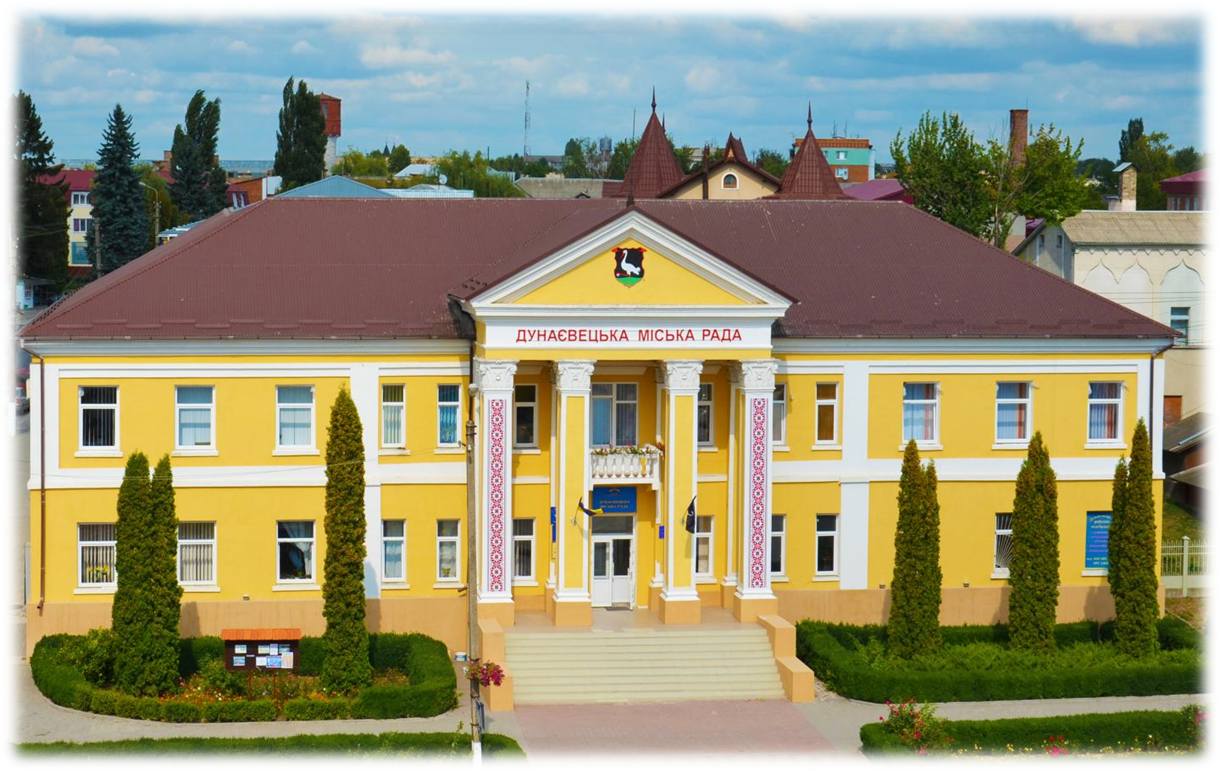 2022 рікВСТУП1. КОРОТКА ХАРАКТЕРИСТИКА ГРОМАДИ2. ОСНОВНІ ТЕНДЕНЦІЇ ЕКОНОМІЧНОГО І СОЦІАЛЬНОГО РОЗВИТКУ ГРОМАДИ2.1. Податково-бюджетна політика2.2. Розвиток підприємництва та регуляторна політика2.3. Управління комунальним майном2.4. Земельні відносини2.5. Зовнішньоекономічна діяльність, інвестиції2.6. Житлово-комунальне господарство та благоустрій2.7. Транспорт і зв’язок2.8. Містобудування та архітектура2.9. Енергозабезпечення та енергозбереження2.10. Соціальний захист населення2.11. Освіта2.12. Охорона здоров’я2.13. Культура та мистецтво2.14. Фізична культура і спорт 3. ЦІЛІ РОЗВИТКУ ГРОМАДИ ТА ПРІОРИТЕТНІ ЗАВДАННЯ4. ЗАХОДИ ЩОДО РЕАЛІЗАЦІЇ ПЛАНУ5.  МОНІТОРИНГ ТА ОЦІНКА РЕЗУЛЬТАТИВНОСТІ РЕАЛІЗАЦІЇ ПЛАНУ КОРОТКА ХАРАКТЕРИСТИКА ГРОМАДИВ рамках проведення реформи децентралізації  в  Україні,  відповідно  до рішення  Хмельницької  обласної  ради від 13 серпня 2015 року № 9-33/2015, утворено  Дунаєвецьку  міську  територіальну  громаду. У  жовтні 2015 року відбулись перші місцеві вибори депутатів Дунаєвецької міської ради та Дунаєвецького міського голови.     До складу громади увійшов 51 населений пункт – місто Дунаївці (адміністративний центр громади) та 50 сіл, які на сьогодні об’єднано у 20 старостатів. Це Великожванчицький (с. Великий Жванчик, с. Малий Жванчик, с. Чимбарівка, с. Ліпіни,       с. Трибухівка), Великопобіянський (с. Велика Побійна, с. Мала Побіянка, с. Притулівка,      с. Заголосна), Вихрівський (с. Вихрівка, с. Пільний Мукарів), Воробіївський (с. Воробіївка), Ганнівський (с. Ганнівка), Гірчичнянський (с. Гірчична, с. Дем’янківці), Голозубинецький (с. Голозубинці, с. Рачинці), Гутояцьковецький (с. Гута-Яцьковецька, с. Яцьківці, с. Гута- Блищанівська, с. Ксаверівка, с. Млаки, с. Дубинка), Залісцівський (с. Залісці), Заставський (с. Заставля), Зеленченський (с. Зеленче, с. Степок), Іванковецький (с. Іванківці,                          с. Слобідка-Гірчичнянська, с. Держанівка, с. Антонівка, с. Сивороги, с. Соснівка), Лисецький (с. Лисець, с. Сокілець), Малокужелівський (с. Мала Кужелівка, с. Синяківці,    с. Руда-Гірчичнянська, с. Ярова Слобідка), Миньковецький (с. Миньківці, с. Катеринівка,   с. Городиська, с. Велика Кужелева), Мушкутинецький (с. Мушкутинці), Нестеровецький      (с. Нестерівці), Рахнівський (с. Рахнівка, с. Кривчик), Січинецький (с. Січинці,                             с. Панасівка), Чаньківський (с. Чаньків) старостинські округи.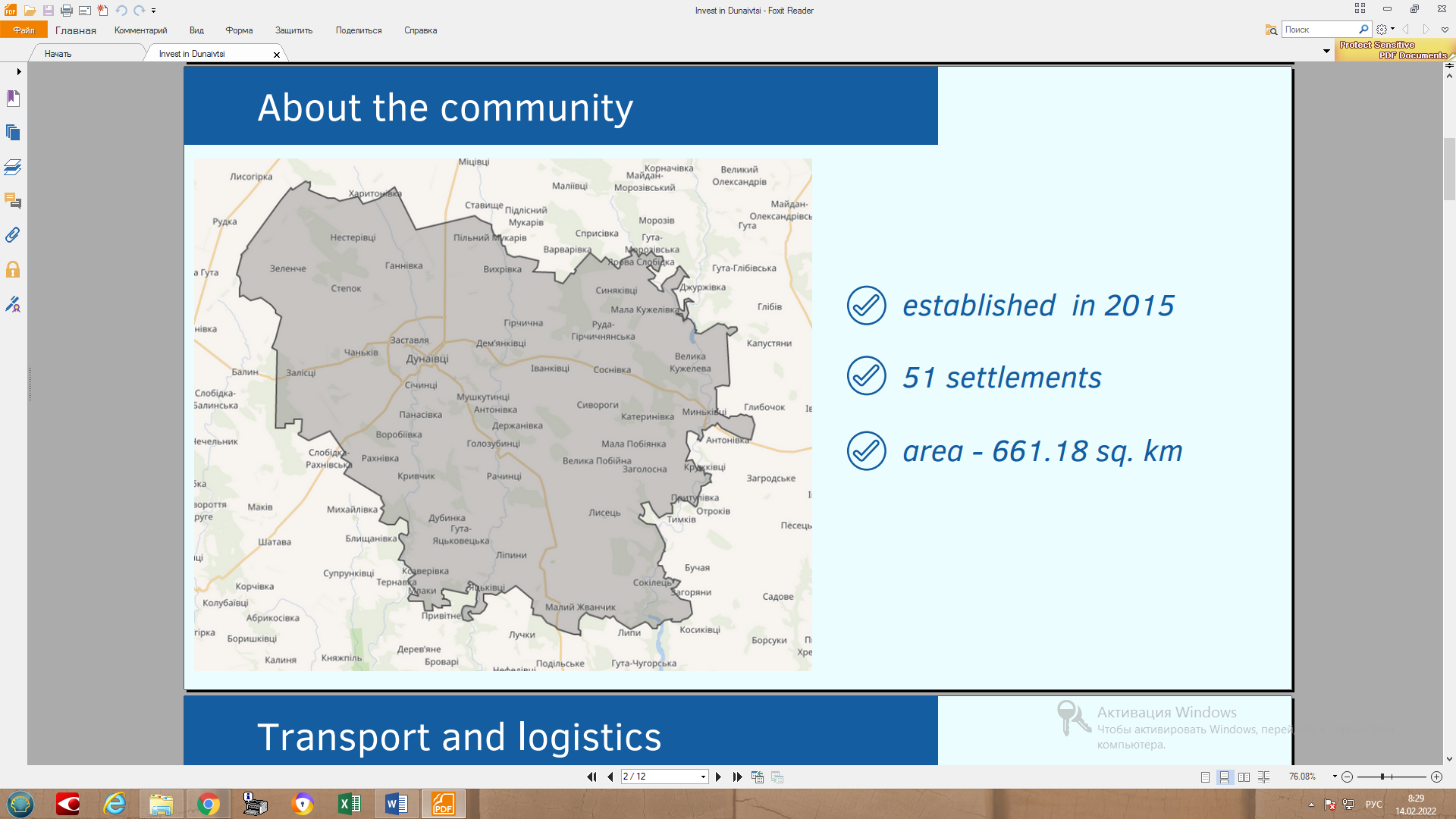 Рис. 1 Межі Дунаєвецької міської територіальної громадиГромада розташована на півдні Хмельницької області, має вигідне транспортно-географічне розташування, оскільки знаходиться на транспортному шляху, що з’єднує Київ, Житомир, Вінницю, Хмельницький із Кам’янець-Подільським, Чернівцями, Бельцами та Кишиневом. Вигідним чинником соціально-економічного розвитку території є те, що розташування адміністративного центру громади – міста Дунаївці збігається з її географічним центром. Відстань від міста Дунаївці до районного центру м. Кам’янець-Подільський становить 29 км, відстань до обласного центру м. Хмельницький – 68 км. Протяжність Дунаєвецької міської територіальної громади з півночі на південь – 32 км, із заходу на схід – 33,6 км. Громада межує: на півночі та північному сході – із Новодунаєвецькою селищною територіальною громадою, на сході –  із Новоушицькою селищною територіальною громадою, на півдні – з Староушицькою селищною територіальною громадою та Китайгородською територіальною громадою, на заході – з Маківською сільською територіальною громадою та на північному заході –  з Смотрицькою селищною територіальною громадою.2. ОСНОВНІ ТЕНДЕНЦІЇ ЕКОНОМІЧНОГО І СОЦІАЛЬНОГО РОЗВИТКУ ГРОМАДИ 2.1. Податково-бюджетна політикаПодатково-бюджетна політика громади ґрунтується на підставі норм Податкового                      і Бюджетного кодексів України та інших законодавчих актів, що стосуються місцевих бюджетів. Основною метою податкової політики є підвищення ефективності та полегшення податкового адміністрування з мінімізацією можливостей для зловживань, з одного боку, та як наслідок, збільшення податкових надходжень до бюджету громади, а з іншого – збільшення обсягів власних коштів підприємств, які вони можуть спрямувати на інвестиційні цілі. Основною метою діяльності міської ради у сфері бюджетної політики є формування достатніх ресурсів для фінансування пріоритетних напрямів соціально-економічного розвитку громади та підвищення ефективності використання бюджетних коштів. Сутність податково-бюджетної політики є поєднання конкретних цілей та відповідних заходів, за допомогою яких вирішуються поставлені завдання.Бюджет громади складається з надходження до загального фонду та спеціального фонду. План загального фонду у 2021 році складав 281 401,00 тис грн., фактично виконано його на 288 917,70  тис грн.  План спеціального фонду склав 8 058,90  тис грн., фактично виконано його на 10 996,30 тис грн.У 2021 році отримано 154 567,60 тис. грн. власних доходів, 134 350,1 тис грн. трансфертів, зокрема – 93 888,7 тис грн. освітньої субвенції, 27 287,2 тис грн. базової дотації, 4 081,0 тис грн. додаткової дотації, 9 093,2 тис грн. іншої субвенції.В структурі власних доходів 59,14% склали надходження від сплати податку на доходи фізичних осіб (91 414,60 тис. грн.), 12,36% - надходження від плати за землю (19 102,50 тис. грн.), 17,30% - єдиний податок (26 741,60 тис. грн.), 4,52% - акцизний податок (6 983,10 тис. грн.), 1,96% - плата за надання адміністративних послуг (3 022,50 тис. грн.), 3,36% - надходження від сплати податку на нерухоме майно (5 200,60 тис. грн.), 0,29% - надходження від сплати адміністративних штрафів (446,40 тис. грн.), 1,07% - інші надходження (1 656,30 тис. грн.). Планові показники власних надходжень у 2021 році виконано на 105,2%.Видатки загального фонду міського бюджету у 2021 році фактично виконано на 272 404,70 тис грн., із запланованих 282 531,50 тис грн.План видатків спеціального фонду  склав 23 763,4 тис грн. (в т. ч.  бюджет розвитку – 18 793,2 тис грн.), фактично профінансовано видатки на суму 23 333,20 тис грн. (в т. ч. бюджет розвитку – 18 154,30 тис грн.). За рахунок отриманих доходів, а також уточнених вільних залишків коштів, профінансовано 272 404,70 тис. грн. видатків загального фонду на освіту, управління, медицину, ЖКГ, культуру, охорону здоров’я, фізичну культуру і спорт, соціальний захист.2.2. Розвиток підприємництва та регуляторна політикаСтаном на 01.01.2022 року на території громади здійснюють господарську діяльність 2 174 суб’єкти господарської діяльності, з них 1 635 фізичних осіб-підприємців та 539 юридичних осіб.В галузевій структурі підприємницької діяльності значну частку складають суб’єкти господарювання, що працюють в галузях оптової та роздрібної торгівлі, сільського господарства, переробної промисловості, транспорту, тимчасового розміщенні і організації харчування та інші.На території громади діють 169 сільськогосподарських підприємств та фізичних осіб-підприємців, у тому числі 78 фермерські господарства. Сільськогосподарськими підприємствами громади усіх форм власності використовується 28,6 тис. га ріллі. У галузі тваринництва працює 33 господарства, з них: 15 господарств з розведення свиней, 5 господарств з розведення ВРХ, 1 господарство з розведення свійської птиці, 1 господарство з розведення овець та кіз, 1 господарство з розведення інших тварин.Успішно працює та розширює напрямки діяльності сільськогосподарський обслуговуючий кооператив «Ягідний рай». Протягом 2021 року членам кооперативу вдалося більше, як удвічі наростити валовий збір ягід та значно збільшити площі закладених у приватних домогосподарствах ягідників. Зібрано близько 10 тонн малини, 6 тонн продукції городництва та закладено біля 3,5 га  нових ягідників. У 2020 році почала діяти Програма підтримки розвитку дрібного сільськогосподарського бізнесу – фермерських господарств та фізичних осіб підприємців, які здійснюють діяльність в сфері розведення великої рогатої худоби молочних порід та кіз на території Дунаєвецької міської ради на 2020-2023 роки, що має на меті розвиток дрібного фермерства шляхом надання пріоритету в отриманні земельних ділянок для вирощування кормів та випасу худоби фермерам та фізичним особам-підприємцям на умовах строкового права оренди на пільгових умовах. Станом на сьогодні в громаді діє 5 сімейних фермерських господарств у селах Гірчична, Чимбарівка, Ліпіни, Зеленче, Кривчик.З метою неухильного дотримання норм та принципів, визначених відповідними чинними нормативно-правовими актами, здійснюється реалізація державної регуляторної політики Дунаєвецькою міською радою та її виконавчим комітетом.У 2021 році Дунаєвецькою міською радою та її виконавчим комітетом прийнято регуляторні акти:- рішення Дунаєвецької міської ради №5-15/2021 від 13.07.2021 року «Про встановлення місцевих податків і зборів на території Дунаєвецької міської ради з 01.01.2022 року»;-  рішення виконавчого комітету Дунаєвецької міської ради №213 від 16.09.2021 року «Про затвердження тарифів на платні послуги в комунальному некомерційному підприємстві Дунаєвецької міської ради «Дунаєвецька багатопрофільна лікарня».Відділом економіки, інвестицій, комунального майна та агропромислового розвитку апарату виконавчого комітету Дунаєвецької міської ради постійно здійснюється контроль за реалізацією регуляторної політики, проводиться моніторинг оприлюднення проектів регуляторних актів, оновлення інформаційної та нормативної-правової бази на офіційному сайті міської ради;  надається консультаційна допомога з реалізації державної регуляторної політики структурним підрозділам міської ради та суб’єктам господарської діяльності.Також, відповідно до постанови КМУ від 21.10.2015 № 835, оприлюднюється та регулярно оновлюється інформація стосовно плану діяльності з підготовки проектів регуляторних актів, переліків чинних регуляторних актів міської ради та виконавчого комітету на Єдиному державному веб-порталі відкритих даних.2.3. Управління комунальним майномЗ метою прозорого й ефективного продажу комунального майна використовується електронна система ProZorro.Продажі.Протягом 2021 року підготовлено та проведено 14 аукціонів з оренди майна, що перебуває у комунальній власності Дунаєвецької міської ради, в результаті яких підписано 9 договорів оренди окремого індивідуально визначеного майна, та укладено 4 договори без проведення аукціону з орендарями, які відносяться до пільгових категорій.З продажу об’єктів комунальної власності що підлягають приватизації, в поточному році проведено 13 аукціонів, за результатами яких укладено 10 договорів купівлі-продажу. Повністю завершено приватизацію по 8 об’єктах.   Це дало змогу додатково залучити 3 млн. 340 тис. грн. до  міського бюджету.На офіційному сайті Дунаєвецької міської ради розміщено та постійно актуалізуються перелік об’єктів нерухомого майна комунальної власності;  перелік об’єктів нерухомого майна комунальної власності, що підлягають приватизації; перелік майна, яке пропонується для оренди; перелік діючих договорів оренди.2.4. Земельні відносиниЗемельний фонд  громади становить 66 117 га. Найбільші території займають землі сільськогосподарського призначення, їхня питома вага у земельному фонді становить              79,6 % (52 638 га), що свідчить  про високий рівень сільськогосподарської  освоєння земель. За показниками землезабезпеченості в розрахунку на одного жителя припадає 1,7 га сільськогосподарських угідь та 1,4 га ріллі.У структурі земельного фонду громади рілля становить  –  42 530 га, інші сільськогосподарські угіддя – 10 108 га,  ліси та інші лісовкриті площі – 9 659 га, води – 342,26 га, забудовані землі – 1 956 га, відкриті заболочені землі – 129 га, відкриті землі без рослинного покриву або з незначним рослинним покривом –  1 392,74 га.У користуванні сільськогосподарських товаровиробників перебуває 28 255,95 тис. га або 43 % від загальної площі громади.За 2021 рік 43  учасникам бойових дій надано дозволи на розроблення документацій із землеустрою на земельні ділянки для ведення особистого селянського господарства, загальна площа яких складає 82,5 га, з метою подальшої передачі у власність (всього 252 учасникам бойових дій, загальною площею 499 га.) Протягом 2021 року міською радою продано 1,6116 га земель           несільськогосподарського призначення, на загальну суму  1 271,8 тис. грн.  Крім цього, 152,7 га (10 земельних ділянок) передано в оренду на земельних торгах у формі аукціону, що становить понад 1 461 тис. грн. доходів в рік до місцевого бюджету. 85 га (8 земельних ділянок) – включено до переліку земельних ділянок, права на які запропоновано до продажу на земельних торгах у формі аукціону у 2022 році.2.5. Зовнішньоекономічна діяльність, інвестиціїЕкспортоорієнтовані підприємства громади здійснюють зовнішньоторговельні операції з партнерами з 6 країн світу. Основу товарної структури експорту складають готовi харчовi продукти з м’яса (ковбаси та аналогiчнi вироби з м’яса), текстильнi матерiали та текстильнi вироби (ковдри та пледи дорожні), вироби з чорних металiв (фiтинги для труб i трубок), деревина i вироби з деревини; деревне вугiлля (деревина паливна у виглядi колод, полiн, хмизу, гiлок, сучкiв тощо; деревна трiска або стружка; тирса, трiска, стружка, уламки та вiдходи деревини та скрап, агломерованi або неагломерованi, у виглядi колод, полiн, брикетiв, гранул тощо), пластмаси, полiмернi матерiали та вироби з них (труби, трубки i шланги та їх фiтинги із пластмаси). Головними імпортними товарними групами громади у 2017-2020 роках були електротехнічне обладнання, обладнання для промислового приготування або виробництва харчових продуктiв, обладнання для сільського господарства, нафтопродукти, вироби будiвельнi з пластмас, електричнi машини та обладнання, токарні верстати, текстильні матеріали (пряжа).За рахунок коштів державного фонду регіонального розвитку та співфінансування з місцевого бюджету у 2021 році завершилась реалізація проекту «Реконструкції очисних споруд та напірного колектора м. Дунаївці Хмельницької області (ІІ черга – напірний колектор, піскоуловлювачі, каналізаційна насосна станція)». Загальна кошторисна вартість проекту  становила 19 144, 9  тис. грн.2.6. Житлово-комунальне господарство та благоустрійЖитловий фонд громади становить 3 670 будинків, з яких 126 – багатоквартирні будинки. Кількість квартир – 3 167. Структура  житлового  фонду міста Дунаївці характеризується незначним  переважанням  садибної  забудови над багатоквартирною (багатоповерховою) як по кількості квартир, так і по житловій площі. На території громади зареєстровано 12 об’єднань співвласників багатоквартирних будинків.Функціонують 7 комунальних підприємств, що надають послуги населенню. Надання послуг водопостачання і водовідведення надає Комунальне підприємство Дунаєвецької міської ради «Міськводоканал». Послугами водопостачання користуються 8 128 абонентів. Комунальний водопровід обслуговує населення міста, установи, комунальні підприємства та частину забудови сіл Заставля та Січинці. Основною категорією споживачів води  є населення (81,1 % реалізованої і 72,8 % поданої води).Системи централізованого водопостачання є також в 13 селах громади, з яких у господарському віданні КП ДМР «Міськводоканал» перебувають 10, охоплено централізованим водопостачанням у цих 10 селах  близько 30% домогосподарств.Діючий водопровід експлуатується із 1966 року, значна частина трубопроводу є зношеною (фактичний знос сягає 70%). Протяжність вуличних водопровідних мереж складає 145,3 км. Водопостачання абонентів здійснюється з підземного водозабору «Бобова криниця», який розташований в північно-західній частині міста Дунаївці. Якість води відповідає нормативним вимогам. Водовідведення здійснюється лише на території міста Дунаївці, при чому каналізовано лише 31% території міста. Послугами централізованого водовідведення користуються 3 462 абоненти (це 42% міського населення). Протяжність мережі водовідведення становить 48 км.Послуги з вивезення, сортування та захоронення твердих побутових відходів, благоустрою населених пунктів громади (улаштування (відновлення) покриття доріг і тротуарів, озеленення, забезпечення зовнішнього освітлення, утримання вулично-дорожньої мережі) здійснює Комунальне підприємство Дунаєвецької міської ради «Благоустрій Дунаєвеччини». На балансі підприємства знаходиться сміттєвий полігон площею 13,133 га та сміттєсортувальна лінія, проєктна потужність якої –  25 тис. тонн на рік.  Річні розрахункові об’єми утворення відходів по громаді: тверді – 69,77 тис. м3, великогабаритні –  6,144  тис. м3,  ремонтні –  3,072 тис. м3, небезпечні –  0,336 тис. м3, рідкі –  224,05 тис. м3. Серед утворювачів усіх відходів близько 68% –  населення, 28% –  приватні організації,  3% –  бюджетні організації. Станом на 1 січня 2021 року в м. Дунаївці облаштовано 13 майданчиків для збору сміття, на яких встановлені 54 євроконтейнери для збору твердих побутових відходів та 13 під ПЕТ-пляшку, в тому числі у 2020 році облаштовано 5 сміттєвих майданчиків, на яких встановлені 17 євроконтейнерів для збору ТПВ, 5 контейнерів під ПЕТ пляшку в м. Дунаївці та 9  - у селах громади.Укладено 5 042 договори про надання послуг із збирання та вивезення ТПВ: 2 950 у селах громади та 2 092 у м. Дунаївці.У 2021 році затверджено Схему санітарного очищення населених пунктів Дунаєвецької міської ради. У 2016 році затверджено «Правила  благоустрою  території  населених  пунктів  Дунаєвецької  міської  ради», що  регулюють  відносини  в  галузі  благоустрою  населених пунктів громади,  визначають  комплекс  заходів, необхідних для забезпечення чистоти та порядку.Протяжність теплових мереж у 2020 році становила 4,644 км (м. Дунаївці). Експлуатуються 2 котельні, які працюють на твердому паливі (пелети, дрова). Зношеність  трубопроводів  на  2020 рік  становила близько 75%. Протягом останніх 5 років було замінено теплових мереж на нові з попередньо ізольованими трубопроводами  2,2 км  (у  двохтрубному  вимірі).В умовах здорожчання енергетичних ресурсів найактуальнішим питанням залишається перехід на альтернативний та комбіновані види палива, тобто, встановлення котлів, що використовують природній газ та тверде паливо.2.7. Транспорт і зв’язокЧерез територію громади та її адміністративний центр – місто Дунаївці проходить транспортний шлях Житомир-Чернівці Н-03, що зв’язує Київ, Житомир, Вінницю, Хмельницький із Кам’янець-Подільським, Чернівцями, Бельцами і Кишиневом. Вигідне транспортно-географічне розташування громади  є важливим чинником соціально-економічного розвитку її території.Загальна протяжність вулично-дорожньої мережі по громаді складає 596,5 км, з них 446,6 км – дороги з твердим покриттям. Протяжність 102,3 км у м. Дунаївці. Протяжність вулично-дорожньої мережі у м. Дунаївці становить    102,3 км. Концентрація значної частки інфраструктури в м. Дунаївці та незадовільний стан більшості доріг вимагає першочерговості ремонту під’їзних шляхів до усіх населених пунктів громади та вирішення питання безперервного транспортного сполучення.Більшість населених пунктів громади підключені до мережі Інтернет. Найпоширеніші типи підключень – оптоволоконний Інтернет, підключення по телефонній лінії за технологією ADSL та мобільний Інтернет (GPRS, 3G, 4G). Станом на 1 січня 2021 року у 10 селах громади відсутнє покриття оптичного інтернету. Проте з кожним роком число Інтернет-користувачів збільшується та покращується якість інтернет покриття. Майже вся територія громади  має покриття мобільним зв’язком.2.8. Містобудування та архітектураОсновними завданнями у напрямку містобудування та архітектури є: забезпечення реалізації засад державної регіональної політики у сфері містобудування та архітектури на території громади; організація розроблення, забезпечення затвердження в установленому порядку містобудівної документації; замовлення в проектних інститутах проектно-кошторисних документацій на будівництво, реставрацію, реконструкцію та капітальний ремонт об’єктів комунальної власності та контроль при їх виготовленні; підготовка та видача містобудівних умов та обмежень для проектування об’єктів будівництва, будівельних паспортів забудови земельних ділянок.Станом на 1 січня 2022 року розроблено та затверджено генеральні плани та плани зонування населених пунктів: генеральний план м. Дунаївці, генеральний план с. Залісці, генеральний план та план зонування с. Мушкутинці, генеральний план та план зонування с. Воробіївка. Планується до затвердження у І кварталі 2022 року план зонування                        м. Дунаївці. На стадії розроблення перебуває 22 генеральних плани населених пунктів. До 15 проектів генеральних планів розроблено стратегічно-екологічну оцінку (СЕО).2.9. Енергозабезпечення та енергозбереженняВраховуючи, що у структурі споживання енергетичних ресурсів в громаді домінуюче місце займає природний газ, а основне та допоміжне обладнання котелень приватного сектору, бюджетних установ та організацій вичерпало допустимі терміни експлуатації, головним напрямком роботи у сфері енергозбереження є залучення до паливно-енергетичного балансу громади енергії, виробленої з альтернативних джерел та характерних для нашого регіону альтернативних видів палива.Вирішення існуючих проблем та досягнення мети можливе через:- впровадження опалення на альтернативних видах палива;- впровадження електричного опалення;- проведення санації будівель і споруд установ та організацій бюджетної сфери;- розвиток малої гідроенергетики та відновлювальних джерел енергії. З 2018 року Дунаєвецька міська рада є підписантом Ініціативи ЄС «Угода  мерів». В рамках цієї угоди було розроблено та затверджено План дій сталого енергетичного розвитку та клімату (ПДСЕРК) Дунаєвецької міської ради на 2018-2030 роки, відповідно до якого наша громада зобов’язалася до 2030 року скоротити викиди СО2 на 30% шляхом підвищення енергоефективності та  росту  використання відновлювальних джерел енергії.   Будівництво сонячних електростанцій на території громади та виробництво «чистої» електроенергії, а в результаті – зменшення споживання  електроенергії,  виробленої  шляхом  спалювання палива, дозволить зробити вагомий внесок  в глобальне скорочення викидів СО2 та зменшити його викиди орієнтовно на 350 тон в рік.У 2018 році у громаді розпочато запровадження процесу енергоменеджменту в бюджетних закладах. Впроваджено комп’ютеризовану систему моніторингу енергоспоживання на базі програми «Енергоплан ІІ». До системи моніторингу включено 48 будівель бюджетних установ, внесено дані експлуатаційних та енергетичних характеристик будівель, а також щоденно вносяться показники 152 лічильників.Протягом 2018-2021 років реалізовано комплекс заходів з енергомодернізації будівель бюджетної сфери: шкіл громади, дитячих садочків, сільських будинків громади та інших адміністративних будівель. Переведено на альтернативні види палива 3 діючі котельні та оптимізовано відповідні ділянки  тепломереж. Замінено 500 ламп вуличного освітлення на енергоощадні. Реалізація цих заходів дала змогу знизити фактичні об’єми споживання будівель бюджетної сфери газу на 14%, води на 12%, тепла  на 10%.2.10. Соціальний захист населенняУправління соціального захисту та праці Дунаєвецької міської ради створене наприкінці 2020 року. До сфери управління новоствореного виконавчого органу належать: Комунальна установа Дунаєвецької міської ради «Міський центр комплексної реабілітації осіб з інвалідністю «Ластівка», Комунальна установа «Центр надання соціальних послуг» Дунаєвецької міської ради та Комунальна установа Дунаєвецької міської ради «Трудовий архів». Окремо діє та надає послуги Служба у справах дітей Дунаєвецької міської ради.Штат фахівців із соціальної роботи  комунальних установ становить 60 осіб, на обслуговуванні яких перебувають 1 927 осіб. Кількість послуг, що надають працівники цих установ – 16. Крім того, управління координує діяльність з реалізації двох міських програм: Програми соціального захисту населення Дунаєвецької міської ради на 2021-2025 роки та Програми виплати компенсації на поховання громадян, померлих від COVID-19,  на 2021 рік.2.11. ОсвітаНа території громади функціонують 29 закладів дошкільної освіти, з яких 23 заклади у сільській місцевості та 5 закладів у місті Дунаївці. З них 1 центр розвитку дитини, 4 ясла-садки, 6 структурних підрозділів гімназій. У закладах дошкільної освіти працює 61 група. Дошкільною освітою охоплено 98% дітей віком від 1 до 6 (7) років. Завдяки різним формам роботи з дітьми старшого дошкільного віку забезпечено 100% охоплення дошкільною освітою дітей п’ятирічного віку. Таблиця 2Кількість закладів дошкільної освіти та дітейЗабезпечено єдиний підхід щодо прийому дітей, згідно затвердженого Порядку загальноміської електронної реєстрації дітей до міських закладів дошкільної освіти. Створено інклюзивну групу на базі Дунаєвецького ЗДО №5 «Усмішка». Інклюзивною освітою охоплено 3 дітей дошкільного віку. На базі міського ЗДО №4, Дунаєвецького центру розвитку дитини «Пролісок» функціонують 2 адаптаційні групи для дітей, які ще не відвідують заклади дошкільної освіти.Концепція «Нова українська школа» орієнтує на діалог і багатосторонню комунікацію між педагогами, дітьми та батьками. Фахова психолого-медико-педагогічна підтримка родинам у вихованні і розвитку дітей дошкільного віку здійснюється через діяльність консультативних центрів для батьків та осіб, що їх замінюють. За період 2016-2020 років вони створені у 5 міських закладах дошкільної освіти. До роботи центрів залучаються спеціалісти (психологи, логопеди, медичні працівники, соціальні працівники, учителі).Загальна середня освіта. У 2020-2021 навчальному році в 20 закладах загальної середньої освіти усіх типів і форм власності охоплено навчанням 3 777 учнів. Серед них –  9 гімназій (шкіл І-ІІ ступенів), 11 шкіл І-ІІІ ступенів. У сільській місцевості працюють 16 закладів, у яких навчається 1 548 учнів.Таблиця 3Кількість закладів загальної середньої освіти та учнівВ умовах децентралізації одним із пріоритетів реформування загальної середньої освіти й механізмом для подолання розриву між якістю освіти в містах і сільській місцевості є створення опорних шкіл із сучасним рівнем матеріально-технічного й кадрового забезпечення, які мають забезпечити рівний доступ до якісної освіти усім особам. З метою забезпечення просторової доступності освітніх послуг для дітей, за місцем проживання яких відсутній навчальний заклад, створення безпечних санітарно-гігієнічних та комфортних умов освітнього процесу, рішенням виконавчого комітету Дунаєвецької міської ради №167 від 16.12.2017 року визначено 9 базових закладів загальної середньої освіти – Дунаєвецький НВК «ЗОШ І-ІІІ ступенів, гімназія», Дунаєвецька ЗОШ І-ІІІ ступенів №2, Дунаєвецька ЗОШ І-ІІІ ступенів №4, Великожванчицька ЗОШ І-ІІІ ступенів, Голозубинецька ЗОШ І-ІІІ ступенів, Миньковецька ЗОШ І-ІІІ ступенів, Рахнівська гімназія. В даних закладах навчається 2 153 учні (57% від загальної кількості дітей в громаді), з них підвозиться 380. Відповідно до рішення сесії Дунаєвецької міської ради №8-23/2017р. від 11 липня 2017 року «Про створення опорних шкіл» створено два опорних навчальних заклади, а саме: Дунаєвецька ЗОШ І-ІІІ ступенів №3 та Іванковецька ЗОШ І-ІІІ ступенів, до яких підвозяться 59 та 126 дітей відповідно з населених пунктів, де навчальні заклади були раніше призупинені, ліквідовані або закриті. У цих закладах навчається 783 школярів, що становить 20,7% від загальної кількості учнів у громаді.В громаді повністю забезпечено підвезення дітей та педагогічних працівників до закладів освіти. Підвезенням охоплено 654 учні – 16,4% від загальної кількості учнів. Для усіх учнів, які потребують підвезення, організовано безкоштовне підвезення до місця навчання і додому 16 шкільними автобусами із 31 населеного пункту до 15 закладів загальної середньої освіти за 33 маршрутами. До дошкільних закладів підвозяться 27 дошкільнят. Однак, із загальної кількості автобусів, 5 одиниць мають термін експлуатації понад 10 років і потребують заміни. Крім того, необхідні для розвантаження існуючих маршрутів ще 2 автобуси.Для створення сучасних умов навчання протягом 2017-2020 років було закуплено 29 навчальних кабінетів фізики, хімії, біології, математики, географії з мультимедійним забезпеченням, 16 комп’ютерних класів з мультимедійним забезпеченням та 6 комп’ютерних комплексів.Діє програма підтримки талановитих та обдарованих дітей та молоді Дунаєвецької міської ради. Відповідно, обдаровані діти в галузі освіти, спорту, культури отримують щомісячну стипендію міського голови.Поряд з цим, щороку збільшується кількість дітей, які потребують індивідуальної або інклюзивної форми навчання. Тому у 2020-2021 навчальному році створений інклюзивний клас на базі опорного закладу Дунаєвецької ЗОШ І-ІІІ ступенів №3.Велика увага приділяється харчуванню дітей. Задля цього доповнено та оновлено кухонні прилади (промислові електроплити, духові шафи, електросковорідки, скиборізки, посудомийні машини, холодильне обладнання, електром’ясорубки), кухонний інвентар; збільшено асортимент продуктів харчування; розроблено нові технологічні карти страв. З метою підготовки та впровадження системи управління безпечністю харчових продуктів на основі концепції ХАССП в закладах освіти, залучено до співпраці аудитора з харчової безпеки ТОВ «Консалтинг систем менеджемент груп». Проведено діагностичний аудит 20 навчальних закладів з детальним фотозвітом стосовно інфраструктури, робочої зони, освітлення та вентиляції, водопостачання, обладнання та посуду, гігієни персоналу, зберігання, очищення та дезінфекції, управління відходами, боротьби зі шкідниками, подачі страв, обліку скла та твердого пластику, використання дерев’яного інвентарю та ін. Сформовані групи ХACCP в кожному навчальному закладі. Проведено навчання персоналу (директори, завідувачі, кухарі, медпрацівники) закладів загальної середньої та дошкільної освіти. Учасників ознайомили з розробкою та впровадженням системи менеджменту безпечності харчових продуктів відповідно до вимог ДСТУ ISO 22000:2005 «Системи управління безпечністю харчових продуктів. Вимоги до будь-яких організацій харчового ланцюга». Позашкільна освіта. Осередком дитячої творчості є мережа позашкілля. В громаді функціонує 2 заклади позашкілля, підпорядковані управлінню освіти, молоді та спорту. Це Комунальна установа Дунаєвецької міської ради «Центр позашкільної освіти»,  Комунальна установа Дунаєвецької міської ради «Дунаєвецька дитячо-юнацька спортивна школа».  У закладах позашкільної освіти у 2020-2021 навчальному році займається 1 789 дітей (тобто, 47% загальної кількості учнівства громади). Крім того, 1 520 учнів (40%) охоплено гуртковою роботою при закладах загальної середньої освіти.Комунальна установа Дунаєвецької міської ради «Центр позашкільної освіти» сім років поспіль є переможцем відкритого Рейтингу якості позашкільної освіти «Золота когорта позашкільників»: два роки у категорії «Позашкільні навчальні заклади районного підпорядкування серед профільних позашкільних навчальних закладів» та п’ять років у категорії «Позашкільні навчальні заклади міського підпорядкування серед профільних позашкільних навчальних закладів».2.12. Охорона здоров’яМедичну допомогу первинної ланки мешканцям громади надає Комунальне некомерційне підприємство «Дунаєвецький центр первинної медико-санітарної допомоги».Первинна медична допомога надається в амбулаторних умовах або за місцем проживання пацієнта лікарем загальної практики-сімейним лікарем і передбачає:- надання консультацій, проведення діагностики та лікування найбільш поширених хвороб, травм, отруєнь, патологічних, фізіологічних (під час вагітності) станів, здійснення профілактики;- направлення відповідно до медичних показань пацієнта, який не потребує екстреної медичної допомоги, для надання йому спеціалізованої або високо спеціалізованої медичної допомоги;- надання невідкладної медичної допомоги в разі гострого розладу фізичного чи психічного здоров’я пацієнта, який не потребує екстреної, спеціалізованої або високоспеціалізованої медичної допомоги.У структурі захворювань перше місце вже протягом багатьох років займають хвороби системи кровообігу (31,2%), на другому – хвороби органів дихання (15,1%), на третьому – хвороби кістково-м’язової системи (9,7%). Поширення хвороб ендокринної системи, розладів харчування, порушення обміну речовин становить 5,9% від усіх захворювань і займає четверте місце у структурі захворювань. Медичну допомогу населенню надають 10 закладів охорони здоров’я, зокрема у листопаді 2020 відкрито нову амбулаторію загальної практики сімейної медицини. Також у КНП «Дунаєвецький центр ПМСД» ДМР функціонує 42 фельдшерських пункти.У амбулаторіях загальної практики сімейної медицини працює 36 лікарів. Середньомісячні витрати на утримання закладів КНП «Дунаєвецький центр ПМСД» ДМР складають  2,2 млн. грн., у середньому на 1 жителя ці витрати складають 37 гривень на місяць. У 2020 році придбано новий автомобіль, хоча потреба в оновленні автопарку залишається актуальною.Щодо впровадження електронної системи охорони здоров’я, проведено підключення до Інтернет-мережі всіх амбулаторій загальної практики сімейної медицини, закуплено комп’ютерну техніку для лікарів. Створено належні умови для укладання декларацій між лікарем та пацієнтом за допомогою електронної системи охорони здоров’я «Е-Health» та підключено до медичних інформаційних систем.Послуги вторинного рівня медицини забезпечує Комунальне некомерційне підприємство Дунаєвецької міської ради «Дунаєвецька багатопрофільна лікарня». Стаціонарна допомога надається за усіма основними спеціальностями вторинного рівня, є відділення анестезіології та інтенсивної терапії, відділення екстреної допомоги, консультативно-діагностичний центр, працює комп’ютерний томограф, проводяться складні оперативні втручання, лапароскопічні операції, пересадка суглобів. Лікарня забезпечена необхідним медичним обладнанням, виконуються усі необхідні обстеження. Амбулаторна допомога надається за 32 спеціальностями. За останні роки придбано рентген-обладнання, УЗД-апарат, відеогастродуоденоскоп, кардіомонітори, дихальну апаратуру, 60 комп’ютерів.Протягом останнього десятиліття введено в експлуатацію новий палатний корпус з дитячим відділенням та дитячою консультацією на 30 ліжко-місць, проведено капітальний ремонт в усіх відділеннях, утеплено приміщення поліклініки, хірургічного відділення, пологового відділення та жіночої консультації, лабораторії. У відремонтоване та утеплене приміщення переведено цех дитячого харчування (колишня дитяча кухня). Таких цехів є декілька у Хмельницькій області.У 2019 році відкрито відділення гемодіалізу обласного гемодіалізного центру, в якому лікуються хворі з громад колишніх Дунаєвецького та Новоушицького районів.2.13. Культура та мистецтвоУ громаді добре розвинена мережа установ та закладів культури. Сільські заклади  культури  частково забезпечені сучасною комп’ютерною технікою та мають доступ до мережі  Інтернет.В  2019  році  реконструйовано  2  будинки  культури в селах Чаньків та  Голозубинці. На даний час ці приміщення функціонують як будинки  громади.Протягом 2018-2019 років реалізовано три  проєкти «Громадського  бюджету»: - «Тренажерний зал сільського будинку культури в с. Залісці». В  рамках  проєкту  проведено ремонт приміщення залу та закуплено спортивні тренажери для проведення занять. - «Облаштування  стелі  в  танцювальному  залі  сільського клубу с. Січинці»;-  «Читаємо  разом  громадою» В рамках проєкту придбано книги та телевізор для читального залу Комунальної установи Дунаєвецької міської ради «Дунаєвецька міська публічно-шкільна бібліотека».2.14. Фізична культура і спортВ громаді є відповідна матеріальна база та висококваліфікований викладацько-вчительский потенціал у галузі спорту.Діє заклад позашкілля  –  Комунальна установа «Дунаєвецька дитячо-юнацька спортивна школа» (ДЮСШ). ДЮСШ є комплексною дитячо-юнацькою спортивною школою. У 2020-2021 навчальному році функціонують 30 груп,  у  яких займаються 399 дітей. Це групи з футзалу, волейболу, боротьби (дзюдо та самбо), важкої атлетики, легкої атлетики, настільного тенісу.Учні ДЮСШ є неодноразовими призерами всеукраїнських та обласних змагань. Наприклад, у 2021 році 197 учнів ДЮСШ прийняли участь у всеукраїнських та обласних змаганнях, 67 учнів стали переможцями та призерами. Протягом останніх років було підготовлено чотири майстри спорту України, дванадцять кандидатів у майстри спорту та 990 спортсменів масових розрядів.У громаді діє також Комунальна установа Дунаєвецький міський центр фізичного здоров’я «Спорт для всіх», у якому проводяться групові навчально-тренувальні заняття та самостійні групові та індивідуальні заняття дітей, підлітків та дорослих жителів. Центр має досить потужну спортивно-технічну базу, на базі центру знаходиться міський спорткомплекс «Колос», що дозволяє проводити різноманітні спортивні заходи міського, районного, обласного та всеукраїнського рівнів. Проте, проблемними питаннями на сьогодні залишаються низький рівень розвитку фізичної культури та спорту в сільській місцевості, а також недостатній рівень матеріально-технічного забезпечення закладів фізичної культури та спорту у сільських населених пунктах. Хоча в громаді постійно проводиться комплекс заходів щодо створення належних умов для охоплення населення у сільській місцевості фізкультурно-оздоровчою та спортивно-масовою роботою, проводяться поточні ремонти сільських стадіонів та спортивних майданчиків, проте, з причини неналежного стану більшості сільських спортивних споруд  (внаслідок їх багаторічної тривалої експлуатації), вони не в стані забезпечити потребу в оптимальній руховій активності кожного потребуючого мешканця та сприяти поліпшенню здоров’я, профілактиці захворювань, фізичній реабілітації, проведенні змістовного дозвілля. 3. ЦІЛІ РОЗВИТКУ ГРОМАДИ ТА ПРІОРИТЕТНІ ЗАВДАННЯСтратегічна ціль 1: Підвищення конкурентоспроможності економіки громади.Операційна ціль 1.1: Зміцнення малого і середнього підприємництваЗавдання 1.1.1: Розбудова інфраструктури підтримки МСП.Завдання 1.1.2: Стимулювання МСП шляхом фінансової підтримки за рахунок коштів, що не заборонені чинним законодавством.Завдання 1.1.3: Підвищення спроможності місцевих органів влади в сфері надання адміністративних послуг.Завдання 1.1.4: Поліпшення доступу фізичних та юридичних осіб до електронних сервісів.Завдання 1.1.5: Покращення іміджу підприємництва.Операційна ціль 1.2: Підвищення продуктивності агропромислового секторуЗавдання 1.2.1: Сприяння створенню та підвищенню спроможності малих виробників сільськогосподарської продукції та їх об’єднаньЗавдання 1.2.2: Стимулювання розвитку галузі переробки сільськогосподарської продукції.Завдання 1.2.3: Стимулювання нетрадиційних видів сільськогосподарського виробництва.Операційна ціль 1.3: Активізація інвестиційної діяльностіЗавдання 1.3.1: Створення та постійна актуалізація портфелю інвестиційних пропозицій громади.Завдання 1.3.2: Промоція інвестиційних продуктів громади.Завдання 1.3.3: Створення онлайн ресурсу інвестиційних об’єктів громадиОпераційна ціль 1.4: Забезпечення прозорої системи управління територією, оптимізація земельних відносинЗавдання 1.4.1: Розроблення якісної містобудівної документації.Завдання 1.4.2: Підвищення раціонального використання земельних ресурсів територіальної громади.Операційна ціль 1.5: Розвиток туристичного потенціалу громадиЗавдання 1.5.1: Розвиток  та  створення  нових об’єктів туризму, туристичних, культурних продуктів та маршрутів.Завдання 1.5.2: Промоція культурних надбань громади на регіональному та всеукраїнському рівнях.Завдання 1.5.3: Підвищення рівня та сприяння створенню культурних продуктів і послуг.Стратегічна ціль 2: Розвиток людського потенціалуОпераційна ціль 2.1: Розвиток трудового потенціалуЗавдання 2.1.1: Стимулювання розвитку підприємницьких навичок населення.Завдання 2.1.2: Активізація самозайнятості населення та створення нових робочих місць.Операційна ціль 2.2: Стимулювання розвитку громадянського суспільстваЗавдання 2.2.1: Підтримка громадських ініціатив, спрямованих на укріплення та розвиток громади.Завдання 2.2.2: Вдосконалення інструментів комунікації влади та громадськості.Завдання 2.2.3: Підтримка молодіжних ініціатив.Стратегічна ціль 3: Підвищення якості життя та збереження довкілляОпераційна ціль 3.1: Розвиток житлово-комунальної інфраструктуриЗавдання 3.1.1: Вдосконалення системи управління житловим фондом громади.Завдання 3.1.2: Реалізація заходів з енергоефективності та енергозбереження.Завдання 3.1.3: Будівництво, ремонт та утримання доріг.Завдання 3.1.4: Модернізація системи водопостачання та водовідведення.Завдання 3.1.5: Запровадження ефективної системи поводження з відходами.Завдання 3.1.6: Організація зелених зон та зон відпочинку.Завдання 3.1.7: Розвиток мережі вуличного освітлення в населених пунктах громади.Завдання 3.1.8: Благоустрій кладовищ на території громади.Операційна ціль 3.2: Якісна система надання освітніх послугЗавдання 3.2.1: Створення оптимальної мережі закладів загальної середньої освіти та реалізація профільного навчання у старшій школі.Завдання 3.2.2: Забезпечення рівного доступу та підвищення якості освітніх послуг. Завдання 3.2.3: Розвиток інклюзивної освіти.Завдання 3.2.4: Залучення грантових коштів на розвиток освітньої галузі.Завдання 3.2.5: Розвиток фізичної культури та спорту.Операційна ціль 3.3: Покращення демографічної ситуації та продовження тривалості активного періоду життя людиниЗавдання 3.3.1: Розбудова інфраструктури (мережі) закладів для надання первинної медичної допомоги населенню громади.Завдання 3.3.2: Покращення якості вторинного рівня надання медичної допомоги населенню громади.Завдання 3.3.3: Розширення та вдосконалення мережі спортивних об’єктів.Завдання 3.3.4: Впровадження принципів здорового способу життя.Операційна ціль 3.4: Удосконалення системи соціального забезпечення населенняЗавдання 3.4.1: Запровадження електронної бази осіб, які потребують соціальних послуг.Завдання 3.4.2: Розширення переліку послуг для різних категорій вразливих верств населення.Завдання 3.4.3: Соціальна інтеграція.Операційна ціль 3.5: Розширення можливостей для забезпечення культурних, духовних потреб жителів громадиЗавдання 3.5.1: Забезпечення  умов  для  забезпечення  рівного  доступу  до  якісного   культурного продукту. Створення  центрів  культурних  послуг.Завдання 3.5.2: Переформатування  історико-краєзнавчого  музею на креативний об’єкт багаторівневої комунікації.Завдання 3.5.3: Модернізація мережі бібліотек шляхом інформатизації та використання їх ресурсу для створення мережі розширених центрів надання культурних, освітніх та інших послуг.Завдання 3.5.4: Створення належних умов для розвитку творчих здібностей дітей та молоді.Операційна ціль 3.6: Підвищення рівня екологічної безпеки та збереження довкілля.Завдання 3.6.1: Збереження та відтворення зелених насаджень.4. ЗАХОДИ ЩОДО РЕАЛІЗАЦІЇ ПЛАНУ Перелік заходів за напрямком: розвиток підприємництва, регуляторна політика,  надання адміністративних послуг:Перелік заходів за напрямком: інвестиційна діяльність, міжнародне співробітництвоПерелік заходів за напрямком: управління земельними ресурсамиПерелік заходів за напрямком: містобудування, архітектураПерелік заходів за напрямком: управління об’єктами комунальної власностіПерелік заходів за напрямком: розвиток житлово-комунального господарства, благоустрійПерелік заходів за напрямком: розвиток житлово-комунального господарства, водопостачання і водовідведенняПерелік заходів за напрямком: розвиток житлово-комунального господарства, теплопостачанняПерелік заходів за напрямком: лісове господарствоПерелік заходів за напрямком: охорона здоров’яПерелік заходів за напрямком: освітаПерелік заходів за напрямком: культура та мистецтво, туризмПерелік заходів за напрямком: фізична культура, спортПерелік заходів за напрямком: соціальний захистПерелік заходів за напрямком: цивільний захист та техногенна безпекаПерелік заходів за напрямком: екологія, охорона навколишнього середовищаПерелік заходів за напрямком: охорона правопорядку5. Моніторинг та оцінка результативності реалізації ПлануФінансове забезпечення реалізації Плану соціально-економічного розвитку територіальної громади:Дунаєвецька міська рада забезпечуватиме здійснення заходів щодо виконання Плану соціально-економічного розвитку громади за рахунок коштів міського та державного бюджетів, а також за рахунок коштів міжнародної технічної допомоги, грантових коштів благодійних внесків підприємств всіх форм власності, що знаходяться на території міської ради.
 	Постійний моніторинг й адаптація Плану до умов, що змінюються.
 	Процес моніторингу включає збір даних щодо ефективності і якості реалізації Плану в порівнянні з очікуваними результатами. Ці дані мають бути включені у звіт про реалізацію Плану. План – це живий документ, що потребує постійного оновлення у зв’язку зі зміною обставин та відповідно до висновків і рекомендацій звіту про оцінку Плану соціально- економічного розвитку громади. Виконавчий комітет повинен відповідати за координацію процесу внесення змін до Плану соціально-економічного розвитку громади. Внесення змін до Плану соціально-економічного розвитку громади буде відбуватись згідно з існуючим регламентом роботи міської ради. Звітування перед міською радою. По завершенню реалізації Плану має відбуватисьзвітування перед міською радою щодо його реалізації.
Секретар міської ради								Олег ГРИГОР’ЄВПоказник2016/20172017/20182018/20192019/20202020/2021Кількість закладів дошкільної освіти, од.3131313129Кількість груп6464636261Кількість дітей, осіб1 3041 2971 3001 2241 135Варіативні форми здобуття дошкільної освіти6158606062Охоплення дошкільною освітою, %9596878785Показник2016/20172017/20182018/20192019/20202020/2021Кількість закладів загальної середньої освіти, од.2525242320Кількість учнів, осіб3 6453 6543 6673 7073 777№з/пЗавданняВідповідальний виконавецьТермінОбсяги фінансування, тис. грн.Джерела фінансування (бюджети вищих рівнів, місцевий бюджет, інші джерела)Очікувані результати12345671Планування діяльності з підготовки проектів регуляторних актів та їх оприлюднення; відстеження результативності регуляторних актів та оприлюднення звітів про відстеженняРозробники регуляторних актів, відділ економіки, інвестицій, комунального майна та агропромислового розвитку2022-2023--Дотримання принципів прозорості та врахування громадської думки; оцінка стану впровадження регуляторних актів та досягнення ними цілей, задекларованих при їх прийнятті.2Актуалізація інформації щодо здійснення регуляторної діяльності на офіційному сайті Дунаєвецької міської ради Розробники регуляторних актів, відділ економіки, інвестицій, комунального майна та агропромислового розвитку2022-2023--Дотримання принципів прозорості та врахування громадської думки3Інформування суб’єктів МСП про проведення конкурсів, аукціонів, відкритих земельних торгів з продажу вільних об’єктів комунального майна, через засоби масової інформації, інтернет-ресурси тощоВідділ економіки, інвестицій, комунального майна та агропромислового розвитку, земельний відділ2022-2023--Забезпечення відкритого доступу суб’єктів підприємництва до переліку об’єктів комунальної власності, що пропонуються для продажу чи передачі в оренду4Створення центру підтримки підприємництва та налагодження його співпраці з усіма зацікавленими сторонами2022-2023в межах бюджетних призначеньРозвиток малого і середнього бізнесу. Забезпечення інформаційної, консультативної та методичної підтримки суб’єктів малого і середнього підприємництва.5Організація та проведення навчань, семінарів, консультацій для суб’єктів малого і середнього підприємництва та зацікавлених жителів громади Структурні підрозділи міської ради2022-2023--Надання інформаційно-консультативної підтримки суб’єктам МСП; розвиток підприємництва в пріоритетних для громади напрямках; створення робочих місць6Модернізація ЦНАП та системи надання адміністративних послугУправління «Центр надання адміністративних послуг»2022-2023200,00Місцевий бюджет, бюджети вищих рівнівЗабезпечення ефективної і прозорої системи видачі документів дозвільного характеру та  спрощення процедури отримання послуг. Вдосконалення процесу адміністративно-дозвільних процедур.№з/пЗавданняВідповідальний виконавецьТермінОбсяги фінансування, тис. грн.Джерела фінансування (бюджети вищих рівнів, місцевий бюджет, інші джерела)Очікувані результати12345671Розроблення інвестиційних пропозицій для пріоритетних ділянок та об’єктів нерухомості та поширення на місцевому, регіональному та національному рівнях з метою залучення інвестиційВідділ економіки, інвестицій, комунального майна та агропромислового розвитку; структурні підрозділи міської ради2022-2023-Залучення інвестиційних ресурсів, альтернативних джерел фінансування, реалізація інвестиційних проектів2Оновлення Інвестиційного паспорту Дунаєвецької міської територіальної громади (англійською та українською мовами)Відділ економіки, інвестицій, комунального майна та агропромислового розвитку; структурні підрозділи міської ради2022--Розширення кола осіб та інституцій, ознайомлених з інвестиційними можливостями громади; промоція громади; реалізація інвестиційних проектів3Оперативне реагування на запити від потенційних інвесторів та забезпечення якісного супроводу на усіх етапах реалізації інвестиційного проекту Відділ економіки, інвестицій, комунального майна та агропромислового розвитку; структурні підрозділи міської ради2022-2023Створення комфортних умов для потенційних інвесторів; реалізація інвестиційних проектів; покращення іміджу громади.4Участь та представлення інвестиційного потенціалу громади на інвестиційних форумах, виставках, конференціях, інших заходахВідділ економіки, інвестицій, комунального майна та агропромислового розвитку; структурні підрозділи міської ради2022-2023Розширення кола осіб та інституцій, ознайомлених з інвестиційними можливостями громади; промоція громади; реалізація інвестиційних проектів5Забезпечення співпраці з донорами, міжнародними фінансовими організаціями в напрямку залучення коштів для реалізації проектів розвиткуВідділ економіки, інвестицій, комунального майна та агропромислового розвитку; структурні підрозділи міської ради2022-2023--Залучення інвестиційних ресурсів, альтернативних джерел фінансування, реалізація інвестиційних проектів№з/пЗавданняВідповідальний виконавецьТермінОбсяги фінансування, тис. грн.Джерела фінансування (бюджети вищих рівнів, місцевий бюджет, інші джерела)Очікувані результати12345671Проведення земельних аукціонів щодо продаж прав на земельні ділянки комунальної власностіЗемельний відділ2022-2023100,00Місцевий бюджет, інші джерела (витрати на здійснення робіт із землеустрою можуть відшкодовуватися переможцем земельних торгів)Поповнення бюджету громади, ефективне управління земельними ресурсами2Проведення інвентаризації земельних ділянокЗемельний відділ2022-2023200,00Місцевий бюджет, інші джерела (фінансування робіт може здійснюватися замовниками документації)Поповнення бюджету громади, ефективне управління земельними ресурсами3Розроблення нормативних грошових оцінок населених пунктів громадиЗемельний відділ2022-2023300,00Місцевий бюджетПоповнення бюджету громади, ефективне управління земельними ресурсами4Розроблення документації із землеустрою з метою відчуження об’єктів нерухомого майнаЗемельний відділ2022-202380,00Місцевий бюджетПоповнення бюджету громади, ефективне управління земельними ресурсами5Розроблення документації із землеустрою щодо встановлення (зміни) меж населених пунктів громадиЗемельний відділ2022-2023300,00Місцевий бюджетПоповнення бюджету громади, ефективне управління земельними ресурсами6Розроблення документації із землеустрою що відведення земельних ділянок під громадськими кладовищамиЗемельний відділ2022-202325,00Місцевий бюджетПоповнення бюджету громади, ефективне управління земельними ресурсами7Розроблення документації із землеустрою що відведення земельних ділянок під громадськими пасовищамиЗемельний відділ2022-202350,00 Місцевий бюджетПоповнення бюджету громади, ефективне управління земельними ресурсами8Розроблення експертних грошових оцінок з метою продажу земельних ділянок несільськогосподарського призначення Земельний відділ2022-202350,00Місцевий бюджетПоповнення бюджету громади, ефективне управління земельними ресурсами9Укладання, переукладання (та перезаключення) договорів оренди земель комунальної власності.Земельний відділ2022-2023--Поповнення бюджету громади, ефективне управління земельними ресурсами10Розроблення пропозицій щодо встановлення ставок земельного податкуЗемельний відділ2022-2023--Поповнення бюджету громади, ефективне управління земельними ресурсами11Продаж земельних ділянок сільськогосподарського призначення комунальної власності для ведення фермерського господарства (право постійного користування)Земельний відділ2022-2023--Поповнення бюджету громади, ефективне управління земельними ресурсами№з/пЗавданняВідповідальний виконавецьТермінОбсяги фінансування, тис. грн.Джерела фінансування (бюджети вищих рівнів, місцевий бюджет, інші джерела)Очікувані результати12345671Розроблення топографічної карти на територію громади для можливості розроблення комплексного плану просторового розвиткуУправління містобудування, архітектури, житлово-комунального майна, благоустрою та цивільного захисту ДМР20222160,00Місцевий бюджетСприяння розвитку громади з урахуванням концепції інтегрованого розвитку території,вирішення питань раціонального розвитку територій, здійснення комплексної забудови територій, збільшення обсягу інвестицій2Розроблення Комплексного плану просторового розвиткуУправління містобудування, архітектури, житлово-комунального майна, благоустрою та цивільного захисту ДМР2022-20237500,00Місцевий бюджет, бюджети вищих рівнівСприяння розвитку громади з урахуванням концепції інтегрованого розвитку території,вирішення питань раціонального розвитку територій, здійснення комплексної забудови територій, збільшення обсягу інвестицій3Розроблення детальних планів територійУправління містобудування, архітектури, житлово-комунального майна, благоустрою та цивільного захисту ДМР2022-2023-Місцевий бюджет, інші джерелаСприяння розвитку громади з урахуванням концепції інтегрованого розвитку території,вирішення питань раціонального розвитку територій, здійснення комплексної забудови територій, збільшення обсягу інвестицій4Розроблення геопорталу містобудівного кадаструУправління містобудування, архітектури, житлово-комунального майна, благоустрою та цивільного захисту ДМР2022-2023160,00Місцевий бюджетСприяння розвитку громади з урахуванням концепції інтегрованого розвитку території,вирішення питань раціонального розвитку територій, здійснення комплексної забудови територій, збільшення обсягу інвестицій5Встановлення нових конструкцій зовнішньої реклами на території громадиУправління містобудування, архітектури, житлово-комунального майна, благоустрою та цивільного захисту ДМР2022-2023-Інші джерелаВпорядкування розміщення та функціонування зовнішніх рекламних носіїв6Встановлення тимчасових споруд для провадження підприємницької діяльностіУправління містобудування, архітектури, житлово-комунального майна, благоустрою та цивільного захисту ДМР2022-2023-Інші джерелаВпорядкування тимчасових споруд для провадження підприємницької діяльності, розвиток мікро- та малого  підприємництва.№з/пЗавданняВідповідальний виконавецьТермінОбсяги фінансування, тис. грн.Джерела фінансування (бюджети вищих рівнів, місцевий бюджет, інші джерела)Очікувані результати12345671Публікація оголошень щодо передачі нерухомого майна в оренду, виготовлення технічної документації, проведення незалежної оцінки вартості об`єкта оренди, нотаріальне посвідчення договорівВідділ економіки, інвестицій, комунального майна та агропромислового розвитку2022-2023Місцевий бюджет, інші джерела (витрати на проведення оцінки вартості об’єкта можуть відшкодовуватися переможцем аукціону)Поповнення бюджету громади, ефективне управління об’єктами комунальної власності2Вдосконалення чинних та розробка нових регламентних документів, якими регулюється порядок передачі в оренду комунального майнаВідділ економіки, інвестицій, комунального майна та агропромислового розвитку, юридичний відділ2022-2023--Вдосконалення процедур передачі в оренду комунального майна3Проведення електронних торгів об’єктів комунальної власності через електронну торгову системуВідділ економіки, інвестицій, комунального майна та агропромислового розвитку2022-2023--Поповнення бюджету громади, ефективне управління об’єктами комунальної власності4Проведення приватизації об’єктів, подальше перебування яких у власності територіальної громади є недоцільним з точки зору їх соціальної значущості та економічної ефективностіВідділ економіки, інвестицій, комунального майна та агропромислового розвитку2022-2023--Підвищення ефективності управління комунальним майном громади; Поповнення бюджету громади№з/пЗавданняВідповідальний виконавецьТермінОбсяги фінансування, тис. грн.Джерела фінансування (бюджети вищих рівнів, місцевий бюджет, інші джерела)Очікувані результати12345671Проведення заходів щодо утримання в належному санітарному стані об’єктів комунальної власності громадиКП ДМР «Благоустрій Дунаєвеччини»2022-2023600,00Місцевий бюджет, кошти підприємства, інші джерела не заборонені законодавством Забезпечення належного санітарного стану об’єктів комунальної власності2Проведення комплексу заходів з енергозбереження житлового фонду, приміщень комунальної власності на території громади (з застосуванням новітніх технологій)КП ДМР «Благоустрій Дунаєвеччини»2022-2023Місцевий бюджет, кошти підприємства, інші джерела не заборонені законодавством Надання якісних та енергоефективних послуг, зменшення енерговитрат, зменшення витрат бюджету громади3Проведення заходів щодо придбання та  встановлення камер відеоспостереження  в місцях масового скупчення громадян, на перехрестях доріг, поблизу комунальних закладів та установ на території громадиКП ДМР «Благоустрій Дунаєвеччини»2022-202360,00Місцевий бюджет, кошти підприємства, інші джерела не заборонені законодавством Підвищення рівня безпеки у населених пунктах громади4Капітальний ремонт покрівель будинків м.Дунаївці: вул. Шевченка №10,74,75,88,92,108,116,120, 74,
вул.Партизанська №25,
вул.Франца Лендера №1А
вул.Мистецька №35,27,20А
вул. Шевченка №110
вул.Максима Залізняка №11
вул.Київська №2б,4,6,10,20,22,24,26, 28, 30, вул.Дунайгородська 4, 6КП ДМР «Благоустрій Дунаєвеччини»2022-2023Місцевий бюджет, кошти підприємства, інші джерела не заборонені законодавством Підтримка належного стану будівель, покращення житлових умов5Ремонт вхідних дверей до підвальних приміщень вул Шевченка №10,16,71,81,108, 
вул Партизанська №27
вул.Київська № 22, КП ДМР «Благоустрій Дунаєвеччини»2022-2023Місцевий бюджет, кошти підприємства, інші джерела не заборонені законодавством Підтримка належного стану будівель, покращення житлових умов6Ремонт вікон у під’їздах по вул.Шевченка №77, 98, 108, 118.
вул.Київська №8, 24.
вул.Франца Лендера №66,56.
вул.Героїв Майдану 11а
вул.Соборна №5А,10
вул.Дунайгородська №4,6КП ДМР «Благоустрій Дунаєвеччини»2022-2023Місцевий бюджет, кошти підприємства, інші джерела не заборонені законодавством Підтримка належного стану будівель, покращення житлових умов7Заміна вікон через аварійний стан вул.Шевченка №71,73,88,92,92а,116
вул. Героїв Майдану,11а, 19, вул. Партизанська №27, Київська 28КП ДМР «Благоустрій Дунаєвеччини», підрядні організації2022-2023Місцевий бюджет, кошти підприємства, інші джерела не заборонені законодавством Підтримка належного стану будівель, покращення житлових умов8Капітальний ремонт внутрішньобудинкових мереж 
заміна каналізаційних та водопровідних стояків:
вул. Шевченка № 63, 37КП ДМР «Благоустрій Дунаєвеччини»2022-2023200,00Місцевий бюджет, кошти підприємства, інші джерела не заборонені законодавством Підтримка належного стану будівель, покращення житлових умов9Ямковий і поточний ремонт доріг в асфальтобетонному покритті населених пунктів громадиКП ДМР «Благоустрій Дунаєвеччини» підрядні організації2022-20231100,00Місцевий бюджет, кошти підприємства, інші джерела не заборонені законодавством Покращення благоустрою населених пунктів громади10Ремонт доріг міста Дунаївці та сіл громади (профілювання з підсипанням щебеневих сумішей, нарізання кюветів)КП ДМР «Благоустрій Дунаєвеччини»2022-20232571,20Місцевий бюджет, кошти підприємства, інші джерела не заборонені законодавством Покращення благоустрою населених пунктів громади11Капітальний ремонт дорожнього покриття (бруківка) вул. Шевченка м. Дунаївці (ІІ черга)КП ДМР «Благоустрій Дунаєвеччини», підрядні організації20224100,00Місцевий бюджет, кошти підприємства, інші джерела не заборонені законодавством Покращення благоустрою міста Дунаївці 12Ремонт тротуарів (пішохідних доріжок) громадиКП ДМР «Благоустрій Дунаєвеччини», підрядні організації2022-2023300,00 Місцевий бюджет, кошти підприємства, інші джерела не заборонені законодавством Покращення благоустрою населених пунктів громади13Будівництво, капітальний ремонт тротуарів (пішохідних доріжок) громадиКП ДМР «Благоустрій Дунаєвеччини», підрядні організації2022-20231000,00Місцевий бюджет, кошти підприємства, інші джерела не заборонені законодавством Покращення благоустрою населених пунктів громади14Придбання  та встановлення дорожніх знаків та відновлення дорожньої розміткиКП ДМР «Благоустрій Дунаєвеччини», підрядні організації2022-2023150,00Місцевий бюджет, кошти підприємства, інші джерела не заборонені законодавством Покращення благоустрою населених пунктів громади15Поточний ремонт порогів сповільненняКП ДМР «Благоустрій Дунаєвеччини», підрядні організації2022-202350,00 Місцевий бюджет, кошти підприємства, інші джерела не заборонені законодавством Покращення благоустрою населених пунктів громади16Проведення заходів щодо відновлення, реконструкції Алей Слави, дощок оголошень населених пунктів громадиКП ДМР «Благоустрій Дунаєвеччини», підрядні організації2022-2023250,00Місцевий бюджет, кошти підприємства, інші джерела не заборонені законодавством Покращення благоустрою населених пунктів громади17Ремонт та фарбування малих архітектурних форм (поточний та капітальний ремонт пам’ятників: м.Дунаївці В. Жванчик- 6, Вихрівка- 2,П.Мукарів- 3, Воробіївка- 3, Ганнівка- 1, Гірчична -2, Голозубинці -2, Гута Яцк.-1, Ксаверівка -1,Дем’янківці- 1 Держанівка- 1, Залісці- 3, Зеленче- 1,Степок- 1, Іванківці -1, Лисець -5, Миньківці -2, Городиська- 1, Катеринівка- 1, Притулівка- 1,  Нестерівці- 2, Рахнівка- 1, Кривчик- 1, Рачинці- 3, Сивороги- 1, Панасівка- 1, Сокілець- 2, Чаньків- 1, Мушкутинці -1  КП ДМР «Благоустрій Дунаєвеччини»2022-2023 250,00Місцевий бюджет, кошти підприємства, інші джерела не заборонені законодавством Покращення благоустрою населених пунктів громади18Придбання та встановлення малих архітектурних форм (пам’ятників, дитячих та спортивних майданчиків,паркових меблів та інше)КП ДМР «Благоустрій Дунаєвеччини» підрядні організації2022-2023100,00Місцевий бюджет, кошти підприємства, інші джерела не заборонені законодавством Покращення благоустрою населених пунктів громади19Обкошування та озеленення населених пунктів громадиКП ДМР «Благоустрій Дунаєвеччини» підрядні організації2022-2023 700,00Місцевий бюджет, кошти підприємства, інші джерела не заборонені законодавством Покращення благоустрою населених пунктів громади20Утримання проїздів та пішохідних доріжок у місцях похованняКП ДМР «Благоустрій Дунаєвеччини»2022-2023500,00Місцевий бюджет, кошти підприємства, інші джерела не заборонені законодавством Покращення благоустрою населених пунктів громади21Догляд за деревами і кущами обрізання крон дерев та кущівКП ДМР «Благоустрій Дунаєвеччини» підрядні організації2022-2023 450,00Місцевий бюджет, кошти підприємства, інші джерела не заборонені законодавством Покращення благоустрою населених пунктів громади22Виготовлення та встановлення парканівКП ДМР «Благоустрій Дунаєвеччини»2022-2023 10,00Місцевий бюджет, кошти підприємства, інші джерела не заборонені законодавством Покращення благоустрою населених пунктів громади23Проведення робіт з ремонту та розчистки громадських криниць на території громадиКП ДМР «Благоустрій Дунаєвеччини» підрядні організації2022-202330,00Місцевий бюджет, кошти підприємства, інші джерела не заборонені законодавством Покращення благоустрою населених пунктів громади24Утримання туалетів, придбання матеріалів та інвентарюКП ДМР «Благоустрій Дунаєвеччини»2022-2023 190,00Місцевий бюджет, кошти підприємства, інші джерела не заборонені законодавством Покращення благоустрою населених пунктів громади25Придбання цембринь криниць: 20шт для населених пунктів громадиКП ДМР «Благоустрій Дунаєвеччини»2022-2023180,00Місцевий бюджет, кошти підприємства, інші джерела не заборонені законодавством Покращення благоустрою населених пунктів громади26Встановлення та облаштування цембринь 20 штКП ДМР «Благоустрій Дунаєвеччини»2022-2023 120,00Місцевий бюджет, кошти підприємства, інші джерела не заборонені законодавством Покращення благоустрою населених пунктів громади27Ремонт та обслуговування автобусних зупинокКП ДМР «Благоустрій Дунаєвеччини»2022-202340,00Місцевий бюджет, кошти підприємства, інші джерела не заборонені законодавством Покращення благоустрою населених пунктів громади28Будівництво, ремонт,  обслуговування сміттєвих майданчиківКП ДМР «Благоустрій Дунаєвеччини»2022-2023300,00Місцевий бюджет, кошти підприємства, інші джерела не заборонені законодавством Покращення благоустрою населених пунктів громади29Капітальний ремонт вуличного  освітлення  по м. Дунаївці:
вул.Громадська, вул. І.Франка, провул. І.Франка, вул. Пшенична, пров. Пшеничний,  вул. Господарська, вул. Грушевського, пров. Незалежності, вул. Незалежності вул.  Джерельна вул.  Берегова,
пров. Декоративний, пров. Сонячний, вул.  Загородня, вул. Тернавська, вул.  Набережна, пров. Дачний, вул Світанкова, вул. Нижня, вул. Мисливська, вул. Бузкова, вул. Бокова, пров. Базарний, пров. Верхній, вул.М. Смотрицького, вул. М.Чекмана, вул. Реміснича, пров. Ремісничий, вул. Паркова, вул. Кобзаря, вул. Ціолковського, пров. Ціолковського, вул. М.Вовчка, вул. Житлова, вул Козацька, вул. Східна пров. Героїв Маріуполя, вул. Тиха, вул. Волошкова, Світла, вул. Квітнева, вул. Ф. ЛендераКП ДМР «Благоустрій Дунаєвеччини» підрядні організації2022-2023 1500,00Місцевий бюджет, кошти підприємства, інші джерела не заборонені законодавством Забезпечення належного освітлення населених пунктів громади; покращення благоустрою населених пунктів громади30Капітальний ремонт вуличного  освітлення  в с. Мушкутинці: вул. Центральна, провул. Центральний,  вул. Подільська, пров. Подільський, вул. Калинова, пров. Калиновий, вул. О. Павлова, вул. Сонячна, вул. Л. Українки, вул. Ковпака, вул. Підлісна, вул. Щаслива, вул. Новосільська, вул. Зелена, вул. Прорізна КП ДМР «Благоустрій Дунаєвеччини», підрядні організації2022-2023 280,00Місцевий бюджет, кошти підприємства, інші джерела не заборонені законодавством Забезпечення належного освітлення населених пунктів громади; покращення благоустрою населених пунктів громади31Капітальний ремонт вуличного  освітлення в  с.  Залісці: вул. А Романчука, вул. І. Франка, вул. Романчука, вул. Я. Мудрого
вул. Миру, вул. Сонячна,  вул. Островського, вул. Лесі Українки,  вул. Перемоги, вул. Щастя, вул. СадоваКП ДМР «Благоустрій Дунаєвеччини», підрядні організації2022-2023 320,00Місцевий бюджет, кошти підприємства, інші джерела не заборонені законодавством Забезпечення належного освітлення населених пунктів громади; покращення благоустрою населених пунктів громади32Капітальний ремонт вуличного  освітлення в с. В. Жванчик: вул.КиївськаКП ДМР «Благоустрій Дунаєвеччини» підрядні організації2022-2023Місцевий бюджет, кошти підприємства, інші джерела не заборонені законодавством Забезпечення належного освітлення населених пунктів громади; покращення благоустрою населених пунктів громади33Капітальний  ремонт вуличного  освітлення  в с.Сокілець, вул Травнева, вул. Жовтнева, вул. Братів Марчуків, вул. Молотівка, вул. Польова, вул. Підлісна, вул. Центральна, вул. Травнева, вул. ШкільнаКП ДМР «Благоустрій Дунаєвеччини» підрядні організації2022-2023 242,00Місцевий бюджет, кошти підприємства, інші джерела не заборонені законодавством Забезпечення належного освітлення населених пунктів громади; покращення благоустрою населених пунктів громади34Капітальний  ремонт вуличного  освітлення  в с.Січинці вул. Соборна,  вул. Козацька, вул. Польова, вул. Перемоги, вул. Декоративна, вул. НезалежностіКП ДМР «Благоустрій Дунаєвеччини» підрядні організації2022-2023Місцевий бюджет, кошти підприємства, інші джерела не заборонені законодавством Забезпечення належного освітлення населених пунктів громади; покращення благоустрою населених пунктів громади35Капітальний ремонт вуличного  освітлення  в с.  Голозубинці: вул.Шкільна, вул.Першотравнева, вул.Б-Хмельницького, вул. Сагайдачного, вул. ЛісоваКП ДМР «Благоустрій Дунаєвеччини» підрядні організації2022-2023Місцевий бюджет, кошти підприємства, інші джерела не заборонені законодавством Забезпечення належного освітлення населених пунктів громади; покращення благоустрою населених пунктів громади36Капітальний ремонт вуличного  освітлення в с. Держанівка: вул.,  вул.Мирна, вул.Лісова, вул. П. ОрликаКП ДМР «Благоустрій Дунаєвеччини» підрядні організації2022-2023 175,00Місцевий бюджет, кошти підприємства, інші джерела не заборонені законодавством Забезпечення належного освітлення населених пунктів громади; покращення благоустрою населених пунктів громади37Капітальний ремонт вуличного  освітлення в с. Іванківці : вул. Дружби, вул. Молодіжна, вул. Садова, пров. ІнтузіастівКП ДМР «Благоустрій Дунаєвеччини» підрядні організації2022-2023Місцевий бюджет, кошти підприємства, інші джерела не заборонені законодавством Забезпечення належного освітлення населених пунктів громади; покращення благоустрою населених пунктів громади38Капітальний ремонт вуличного  освітлення в с. Лисець: вул. Ставищанська вул.Спортивна,
вул.КириченкаКП ДМР «Благоустрій Дунаєвеччини» підрядні організації2022-2023Місцевий бюджет, кошти підприємства, інші джерела не заборонені законодавством Забезпечення належного освітлення населених пунктів громади; покращення благоустрою населених пунктів громади39Капітальний ремонт вуличного  освітлення  с.  М. Кужелівка: вул.  Б. Хмельницького, вул. Нагірна, вул. Північна, частина вул. Подільська, вул. Незалежності, вул. Польова, вул. Нова, вул. О.Бідної, вул. Героїв Визволителів, вул. СадоваКП ДМР «Благоустрій Дунаєвеччини» підрядні організації2022-2023280,00Місцевий бюджет, кошти підприємства, інші джерела не заборонені законодавством Забезпечення належного освітлення населених пунктів громади; покращення благоустрою населених пунктів громади40Капітальний  ремонт вуличного  освітлення  в с.  М.Побіянка: вул. Б.Хмельницького, вул. Північна, вул. Незалежності, вул. Нова, вул.О.Бідного вул.СадоваКП ДМР «Благоустрій Дунаєвеччини» підрядні організації2022-2023Місцевий бюджет, кошти підприємства, інші джерела не заборонені законодавством 41Капітальний ремонт вуличного  освітлення в с.  Рачинці: вул.Молодіжна, вул. Б. ХмельницькогоКП ДМР «Благоустрій Дунаєвеччини» підрядні організації2022-2023 211,00Місцевий бюджет, кошти підприємства, інші джерела не заборонені законодавством Забезпечення належного освітлення населених пунктів громади; покращення благоустрою населених пунктів громади42Капітальний ремонт вуличного  освітлення в с.  Гірчична: вул. Заставна, вул. Підлісна, вул. Миру, вул. ПольоваКП ДМР «Благоустрій Дунаєвеччини» підрядні організації2022-2023 160,00Місцевий бюджет, кошти підприємства, інші джерела не заборонені законодавством Забезпечення належного освітлення населених пунктів громади; покращення благоустрою населених пунктів громади43Поточний ремонт вуличного  освітлення в с.  Зеленче:, вул. Рогульського, провул. Рогульського, вул. Молодіжна, Пров. Садовий, вул. Косилів, вул. Цегельна, пров. Бернадського,  вул.СадоваКП ДМР «Благоустрій Дунаєвеччини» підрядні організації2022-2023 476,00Місцевий бюджет, кошти підприємства, інші джерела не заборонені законодавством Забезпечення належного освітлення населених пунктів громади; покращення благоустрою населених пунктів громади44Капітальний ремонт вуличного  освітлення в с.  Сивороги :вул. вул. Шевченка, вул. Набережна, вул. Жовтнева, вул. Козіцького (с. Соснівка)КП ДМР «Благоустрій Дунаєвеччини» підрядні організації2022-2023Місцевий бюджет, кошти підприємства, інші джерела не заборонені законодавством Забезпечення належного освітлення населених пунктів громади; покращення благоустрою населених пунктів громади45Капітальний ремонт вуличного  освітлення в с. Гута Яцьковецька: вул.Польова,  вул. Шкільна,  вул. МируКП ДМР «Благоустрій Дунаєвеччини» підрядні організації2022-2023Місцевий бюджет, кошти підприємства, інші джерела не заборонені законодавством Забезпечення належного освітлення населених пунктів громади; покращення благоустрою населених пунктів громади46Капітальний ремонт вуличного  освітлення в с Ганнівка вул. Набережна, вул. РибальськаКП ДМР «Благоустрій Дунаєвеччини» підрядні організації2022-2023Місцевий бюджет, кошти підприємства, інші джерела не заборонені законодавством Забезпечення належного освітлення населених пунктів громади; покращення благоустрою населених пунктів громади47Капітальний ремонт вуличного  освітлення в с. Вихрівка:  вул. Набережна, вул. МолодіжнаКП ДМР «Благоустрій Дунаєвеччини» підрядні організації2022-2023Місцевий бюджет, кошти підприємства, інші джерела не заборонені законодавством Забезпечення належного освітлення населених пунктів громади; покращення благоустрою населених пунктів громади48Капітальний ремонт вуличного освітлення в с. В.Кужелева: вул. Центральна, вул.Л.Українки, вул.Миру, вул.Підгірна, вул.Б.Хмельницького, вул.Молодіжна, вул.Лісова, вул.Шевченка, вул.Садова, вул. Шкільна, пров.Зарічний, вул. МолодіжнаКП ДМР «Благоустрій Дунаєвеччини» підрядні організації2022-2023 250,00Місцевий бюджет, кошти підприємства, інші джерела не заборонені законодавством Забезпечення належного освітлення населених пунктів громади; покращення благоустрою населених пунктів громади49Капітальний ремонт вуличного  освітлення в с. Воробіївка: вул. Фурмана, вул.Сонячна, вул.Шевченка, вул.Ясельна, вул. Зарічна, вул.ШкільнаКП ДМР «Благоустрій Дунаєвеччини» підрядні організації2022-2023Місцевий бюджет, кошти підприємства, інші джерела не заборонені законодавством Забезпечення належного освітлення населених пунктів громади; покращення благоустрою населених пунктів громади50Капітальний ремонт вуличного  освітлення в с. М. Побіянка: вул. Набережна, вул. МТСКП ДМР «Благоустрій Дунаєвеччини»  підрядні організації2022-2023Місцевий бюджет, кошти підприємства, інші джерела не заборонені законодавством Забезпечення належного освітлення населених пунктів громади; покращення благоустрою населених пунктів громади51Капітальний ремонт вуличного  освітлення в с. Нестерівці: вул.Квітнева, вул.Лісна, вул. Чехова, вул. Молодіжна, вул. Широка, вул. Фермерська, вул. Козацька, вул. ГагарінаКП ДМР «Благоустрій Дунаєвеччини» підрядні організації2022-2023 100,00Місцевий бюджет, кошти підприємства, інші джерела не заборонені законодавством Забезпечення належного освітлення населених пунктів громади; покращення благоустрою населених пунктів громади52Капітальний ремонт вуличного  освітлення в с.  Рахнівка: вул. Садова, вул.Польова, вул.МолодіжнаКП ДМР «Благоустрій Дунаєвеччини» підрядні організації2022-2023Місцевий бюджет, кошти підприємства, інші джерела не заборонені законодавством Забезпечення належного освітлення населених пунктів громади; покращення благоустрою населених пунктів громади53Капітальний ремонт вуличного освітлення в с.  Кривчик: вул.Лісова, вул.Шевченка, вул.БерезневаКП ДМР «Благоустрій Дунаєвеччини» підрядні організації2022-2023Місцевий бюджет, кошти підприємства, інші джерела не заборонені законодавством Забезпечення належного освітлення населених пунктів громади; покращення благоустрою населених пунктів громади54Капітальний ремонт вуличного  освітлення в с.  Миньківці: вул.Нагірна(с.Городиська) вул.Зарічна,  вул.І.Франка, вул.Мархоцького, вул. Свободи,  вул.Лісова (с. Катеринівка), вул. Травнева (с. Катеринівка),  вул. Шкільна (с. Городиська), вул. Козацька (с.Городиська)КП ДМР «Благоустрій Дунаєвеччини» підрядні організації2022-2023Місцевий бюджет, кошти підприємства, інші джерела не заборонені законодавством Забезпечення належного освітлення населених пунктів громади; покращення благоустрою населених пунктів громади55Капітальний ремонт вуличного  освітлення в с. Заставля: вул.Миру, вул.Шкільна, вул.Варшавська,  вул.Л.Українки,  вул. Травнева, вул.НабережнаКП ДМР «Благоустрій Дунаєвеччини» підрядні організації2022-2023Місцевий бюджет, кошти підприємства, інші джерела не заборонені законодавством Забезпечення належного освітлення населених пунктів громади; покращення благоустрою населених пунктів громади56Капітальний ремонт вуличного  освітлення в с.  Дем’янківці: вул.Садова, вул.Кривуля, Центральний  КП ДМР «Благоустрій Дунаєвеччини» підрядні організації2022-2023Місцевий бюджет, кошти підприємства, інші джерела не заборонені законодавством Забезпечення належного освітлення населених пунктів громади; покращення благоустрою населених пунктів громади57Поточний ремонт електромереж м. Дунаївці та сіл громадиКП ДМР «Благоустрій Дунаєвеччини» підрядні організації2022-2023Місцевий бюджет, кошти підприємства, інші джерела не заборонені законодавством Забезпечення належного освітлення населених пунктів громади; покращення благоустрою населених пунктів громади58Впорядкування сміттєзвалища(проведення рекультивації) КП ДМР «Благоустрій Дунаєвеччини» підрядні організації2022-2023 5000,00Місцевий бюджет, кошти підприємства, інші джерела не заборонені законодавством Покращення благоустрою населених пунктів громади59Встановлення огорожі навколо сміттєзвалищаКП ДМР «Благоустрій Дунаєвеччини» підрядні організації2022-2023 2000,00Місцевий бюджет, кошти підприємства, інші джерела не заборонені законодавством Покращення благоустрою населених пунктів громади60Подальше впровадження роздільного способу збору ТПВ, в тому числі оновлення парку сміттєвозів (їх комплектуючих), придбання контейнерів, будівництво нових та реконструкція існуючих сміттєвих майданчиків, здійснення інформаційної кампанії серед громадян.КП ДМР «Благоустрій Дунаєвеччини» підрядні організації2022-2023 1000,00Місцевий бюджет, кошти підприємства, інші джерела не заборонені законодавством Покращення благоустрою населених пунктів громади61Придбання спецтехніки для виготовлення пелет, щіпиКП ДМР «Благоустрій Дунаєвеччини»2022-2023 1700,00Місцевий бюджет, кошти підприємства, інші джерела не заборонені законодавством Покращення благоустрою населених пунктів громади62Ліквідація  нелегальних сміттєзвалищКП ДМР «Благоустрій Дунаєвеччини»2022-2023 322,00Місцевий бюджет, кошти підприємства, інші джерела не заборонені законодавством Покращення благоустрою населених пунктів громади63Проведення роботи по зменшенню популяції бездомних тварин шляхом стерилізації, облаштування спеціальних місць для перетримки відловлених тваринКП ДМР «Благоустрій Дунаєвеччини» підрядні організації2022-2023 20,00Місцевий бюджет, кошти підприємства, інші джерела не заборонені законодавством Покращення благоустрою населених пунктів громади64Придбання  техніки та спецзасобів для надання ритуальних послуг жителям громадиКП ДМР «Благоустрій Дунаєвеччини»2022-2023 350,00Місцевий бюджет, кошти підприємства, інші джерела не заборонені законодавством Покращення благоустрою населених пунктів громади65Придбання спецтехніки в зв᾿язку з амортизаційним зносом основних засобів КП ДМР «Благоустрій Дунаєвеччини» з метою оновлення авто парку для надання якісних послуг населенню громадиКП ДМР «Благоустрій Дунаєвеччини»2022-2023 5000,00Місцевий бюджет, кошти підприємства, інші джерела не заборонені законодавством Покращення благоустрою населених пунктів громади66Придбання автомобіля для нанесення протиожеледного рідкого реагентуКП ДМР «Благоустрій Дунаєвеччини»2022-2023 1500,00Місцевий бюджет, кошти підприємства, інші джерела не заборонені законодавством Покращення благоустрою населених пунктів громади67Придбання сміттєвозаКП ДМР «Благоустрій Дунаєвеччини»2022-20231500,00Місцевий бюджет, кошти підприємства, інші джерела не заборонені законодавством Покращення благоустрою населених пунктів громади68Придбання катка дорожнього для КП ДМР          «Благоустрій Дунаєвеччини»КП ДМР «Благоустрій Дунаєвеччини»2022-20232000,00Місцевий бюджет, кошти підприємства, інші джерела не заборонені законодавством Покращення благоустрою населених пунктів громади69Заміна та модернізація розподільчих кабелів та електрощитівКП ДМР «Благоустрій Дунаєвеччини»2022-20231000,00Місцевий бюджет, кошти підприємства, інші джерела не заборонені законодавством Покращення благоустрою населених пунктів громади70Закупівля та оновлення основних засобів з метою надання якісних комунальних послугКП ДМР «Благоустрій Дунаєвеччини2022-2023100,00Місцевий бюджет, кошти підприємства, інші джерела не заборонені законодавством Покращення якості та кількості  надання комунальних послуг 71Поточний і капітальний ремонт житлового та не житлового фондуКП ДМР «Благоустрій Дунаєвеччини»2022-2023200,00Місцевий бюджет, кошти підприємства, інші джерела не заборонені законодавством Покращення якості та кількості  надання комунальних послуг 72Поточний і капітальний ремонт інженерних мережКП ДМР «Благоустрій Дунаєвеччини»2022-2023200,00Місцевий бюджет, кошти підприємства, інші джерела не заборонені законодавством Покращення якості та кількості  надання комунальних послуг 73Капітальний та поточний ремонт внутрішньо квартальних проїздів,  мостів, оголовків, приямків, господарських майданчиків комунальної власностіКП ДМР «Благоустрій Дунаєвеччини», підрядні організації2022-20231500,00Місцевий бюджет, кошти підприємства, інші джерела не заборонені законодавством Покращення якості та кількості  надання комунальних послуг №з/пЗавданняВідповідальний виконавецьТермінОбсяги фінансування, тис. грн.Джерела фінансування (бюджети вищих рівнів, місцевий бюджет, інші джерела)Очікувані результати12345671.Розроблення проектно- кошторисної  документації на каналізування  північно-західної частини м. Дунаївці по вул.: Франца Лендера, вул. Просвіти, вул. М. ЗалізнякаКП «Міськводоканал» ДМР2022780,00Місцевий бюджет, кошти підприємства, інші джерела не заборонені законодавством Підтримання в належному стані системи водовідведення м. Дунаївці, збільшення частки населення, охопленого послугою централізованого водовідведення2.Реконструкція існуючих вуличних водопровідних мереж в м. Дунаївці Хмельницької областіКП «Міськводоканал» ДМР20228 200,00Місцевий бюджет, кошти підприємства, інші джерела не заборонені законодавством Підтримання в належному стані системи водопостачання м. Дунаївці3.Реконструкція ділянки водопроводу для водопостачання  КНС 1КП «Міськводоканал» ДМР202245,00Місцевий бюджет, кошти підприємства, інші джерела не заборонені законодавством Підтримання в належному стані системи водопостачання м. Дунаївці4.Реконструкція ділянки водопроводу для водопостачання КНС 4КП «Міськводоканал» ДМР202290,00Місцевий бюджет, кошти підприємства, інші джерела не заборонені законодавством Підтримання в належному стані системи водопостачання м. Дунаївці5.Будівництво водопроводу по вул. Богуна, м. ДунаївціКП «Міськводоканал» ДМР2023120,00Місцевий бюджет, кошти підприємства, інші джерела не заборонені законодавством Покращення системи водопостачання м. Дунаївці, збільшення частки населення, охопленого послугою централізованого водопостачання6.Капітальний ремонт міської водонапірної баштиКП «Міськводоканал» ДМР2022700,00Місцевий бюджет, кошти підприємства, інші джерела не заборонені законодавством Підтримання в належному стані системи водопостачання м. Дунаївці7.Будівництво резервуарів чистої води  системи водопостачання м. ДунаївціКП «Міськводоканал» ДМР20221500,00Місцевий бюджет, кошти підприємства, інші джерела не заборонені законодавством Покращення системи водопостачання м. Дунаївці8.Замовлення проектно-кошторисної документації на будівництво системи резервного водопостачання міста від Мушкутинецького родовища артезіанських питних водКП «Міськводоканал» ДМР2022720,00Місцевий бюджет, кошти підприємства, інші джерела не заборонені законодавством Покращення системи водопостачання м. Дунаївці, збільшення частки населення, охопленого послугою централізованого водопостачання9.Будівництво водопроводу до житлового масиву «Озерний» м. ДунаївціКП «Міськводоканал» ДМР2023530,00Місцевий бюджет, кошти підприємства, інші джерела не заборонені законодавством Покращення системи водопостачання м. Дунаївці, збільшення частки населення, охопленого послугою централізованого водопостачання10.Замовлення проектно-кошторисної документації на будівництво міських самопливних каналізаційних колекторів згідно схеми оптимізаціїКП «Міськводоканал» ДМР2022600,00Місцевий бюджет, кошти підприємства, інші джерела не заборонені законодавством Покращення системи водовідведення м. Дунаївці11.Капітальний ремонт каналізаційного напірного колектора від КНС1 по вул. Загородній до вул. Ф. ЛендераКП «Міськводоканал» ДМР2022925,00Місцевий бюджет, кошти підприємства, інші джерела не заборонені законодавством Підтримання в належному стані системи водовідведення м. Дунаївці12.Капітальний ремонт ділянки самоплинної каналізації біля  КНС1КП «Міськводоканал» ДМР2022465,00Місцевий бюджет, кошти підприємства, інші джерела не заборонені законодавством Підтримання в належному стані системи водовідведення м. Дунаївці13.Встановлення загально будинкових засобів обліку в багатоквартирних будинкахКП «Міськводоканал» ДМР2022-2023300,00Місцевий бюджет, кошти підприємства, інші джерела не заборонені законодавством Покращення системи водопостачання м. Дунаївці14.Улаштування вуличної самоплинної каналізації по вул. Шевченка від №156Б до №160 КП «Міськводоканал» ДМР2023550,00Місцевий бюджет, кошти підприємства, інші джерела не заборонені законодавством Покращення системи водовідведення м. Дунаївці15Автоматизація роботи каналізаційних насосних станційКП «Міськводоканал» ДМР2022850,00Місцевий бюджет, кошти підприємства, інші джерела не заборонені законодавством Покращення системи водовідведення м. Дунаївці16Придбання спецтехніки для потреб КП «Міськводоканал» ДМРКП «Міськводоканал» ДМР20221614,00Місцевий бюджет, кошти підприємства, інші джерела не заборонені законодавством Покращення системи водовідведення м. Дунаївці17Капітальний ремонт КНС6 та мережі каналізації на території КНП «Дунаєвецька  багатопрофільна лікарня»  по вул. Горького, 7 в м. Дунаївці Хмельницької обл.КП «Міськводоканал» ДМР2022806,00Місцевий бюджет, кошти підприємства, інші джерела не заборонені законодавством Підтримання в належному стані системи водовідведення м. Дунаївці18Будівництво резервної лінії електропостачання ВНСКП «Міськводоканал» ДМР20221800,00Місцевий бюджет, кошти підприємства, інші джерела не заборонені законодавством Покращення системи водопостачання м. Дунаївці19Будівництво резервної лінії електропостачання КНС №5КП «Міськводоканал» ДМР20222000,00Місцевий бюджет, кошти підприємства, інші джерела не заборонені законодавством Покращення системи водовідведення м. Дунаївці20.Замовлення проектно-кошторисної документації на встановлення альтернативних джерел електроенергії на очисних спорудахКП «Міськводоканал» ДМР2023650,00Місцевий бюджет, кошти підприємства, інші джерела не заборонені законодавством Покращення енергоефективності КП «Міськводоканал» ДМР, оптимізація енергоспоживання систем водопостачання та водовідведення21.Будівництво мережевої фотоелектричної станції (ФЕС) для зменшення власного споживання електроенергіїКП «Міськводоканал» ДМР2022-20236500,00Місцевий бюджет, кошти підприємства, інші джерела не заборонені законодавством Покращення енергоефективності КП «Міськводоканал» ДМР, оптимізація енергоспоживання систем водопостачання22.Закупівля та оновлення основних засобів з метою надання якісних комунальних послугКП «Міськводоканал» ДМР2022-2023500,00Місцевий бюджет, кошти підприємства, інші джерела не заборонені законодавством Покращення якості та кількості  надання комунальних послуг 23.Прокладання водопровідної мережі до школи в с. В. ЖванчикКП «Міськводоканал» ДМР202229,00Місцевий бюджет, кошти підприємства, інші джерела не заборонені законодавствомЗабезпечення школи якісною питною водою24.Заміна водопровідної мережі по вул. МузичнаКП «Міськводоканал» ДМР202210,00Місцевий бюджет, кошти підприємства, інші джерела не заборонені законодавствомПокращення системи водопостачання м. Дунаївці25.Заміна водопровідної мережі по вул. ДачнаКП «Міськводоканал» ДМР202230,00Місцевий бюджет, кошти підприємства, інші джерела не заборонені законодавствомПокращення системи водопостачання м. Дунаївці26.Заміна водопровідної мережі по вул. Кам’янецькаКП «Міськводоканал» ДМР202230,00Місцевий бюджет, кошти підприємства, інші джерела не заборонені законодавствомПокращення системи водопостачання м. Дунаївці27.Прокладання обвідної каналізаційної лінії по вул. ПросвітиКП «Міськводоканал» ДМР202212,00Місцевий бюджет, кошти підприємства, інші джерела не заборонені законодавствомПокращення системи водовідведення м. Дунаївці28.Заміна засувок на водопровідній мережі по містуКП «Міськводоканал» ДМР202220,00Місцевий бюджет, кошти підприємства, інші джерела не заборонені законодавствомПокращення системи водопостачання м. Дунаївці29.Ремонт водонасосної станції в с. ГолозубинціКП «Міськводоканал» ДМР202225,00Місцевий бюджет, кошти підприємства, інші джерела не заборонені законодавствомПокращення системи водопостачання в с. Голозубинці29.Заміна водопровідної мережі по вул. М. МагериКП «Міськводоканал» ДМР2022-202330,00Місцевий бюджет, кошти підприємства, інші джерела не заборонені законодавствомПокращення системи водопостачання м. Дунаївці30.Заміна водопровідної мережі по пров. М. МагериКП «Міськводоканал» ДМР2022-202320,00Місцевий бюджет, кошти підприємства, інші джерела не заборонені законодавствомПокращення системи водопостачання м. Дунаївці31.Ремонт пожежних гідрантівКП «Міськводоканал» ДМР2022-202315,00Місцевий бюджет, кошти підприємства, інші джерела не заборонені законодавствомПокращення системи водопостачання м. Дунаївці32.Ремонт водонасосної станції в с. ВоробіївкаКП «Міськводоканал» ДМР202325,00Місцевий бюджет, кошти підприємства, інші джерела не заборонені законодавствомПокращення системи водопостачання с. Воробіївка№з/пЗавданняВідповідальний виконавецьТермінОбсяги фінансування, тис. грн.Джерела фінансування (бюджети вищих рівнів, місцевий бюджет, інші джерела)Очікувані результати12345671Придбання котлів на альтернативному (твердому) виді опалення КП ДМР теплових мереж20225000,00Місцевий бюджет, кошти підприємства, інші джерела не заборонені законодавством Оптимізація системи теплопостачання м. Дунаївці, оптимізація енергоспоживання тепломереж2Виготовлення проектно-кошторисної документації по об’єкту «Технічне переоснащення (капітальний ремонт) котельні Комунального підприємства теплових мереж Дунаєвецької міської ради по вулиці Соборна 7/6 м. Дунаївці Камянець-Подільського району Хмельницької області, експертиза ПКДКП ДМР теплових мереж, підрядні організації2022130,00Місцевий бюджет, кошти підприємства, інші джерела не заборонені законодавством Оптимізація системи теплопостачання м. Дунаївці, оптимізація енергоспоживання тепломереж3Виконання робіт по  проекту «Технічне переоснащення (капітальний ремонт) котельні Комунального підприємства теплових мереж Дунаєвецької міської ради по вулиці Соборна 7/6 м. Дунаївці Камянець-Подільського району Хмельницької області, КП ДМР теплових мереж, підрядні організації20221200,00Місцевий бюджет, кошти підприємства, інші джерела не заборонені законодавством Оптимізація системи теплопостачання м. Дунаївці, оптимізація енергоспоживання тепломереж4Виготовлення проектно-кошторисної документації по об’єкту «Технічне переоснащення (капітальний ремонт) котельні Комунального підприємства теплових мереж Дунаєвецької міської ради по вулиці Соборна 1/а м. Дунаївці Камянець-Подільського району Хмельницької області, експертиза ПКДКП ДМР теплових мереж, підрядні організації2022160,00Місцевий бюджет, кошти підприємства, інші джерела не заборонені законодавством Оптимізація системи теплопостачання м. Дунаївці, оптимізація енергоспоживання тепломереж5Виконання робіт по  проекту «Технічне переоснащення (капітальний ремонт) котельні Комунального підприємства теплових мереж Дунаєвецької міської ради по вулиці Соборна 1/а м. Дунаївці Камянець-Подільського району Хмельницької області, КП ДМР теплових мереж, підрядні організації20221800,00Місцевий бюджет, кошти підприємства, інші джерела не заборонені законодавством Оптимізація системи теплопостачання м. Дунаївці, оптимізація енергоспоживання тепломереж6Ремонт  теплових мереж з заміною трубопроводів на нові попередньо ізольовані з оптимізованими діаметрами на ділянці: гімназія (ТК 68) – приміщення міської ради             d108/200 L=460 м. п. в однотрубному вимірі.КП ДМР теплових мереж, підрядні організації2022-2023708,00Місцевий бюджет, кошти підприємства, інші джерела не заборонені законодавством Підтримання в належному стані системи теплопостачання м. Дунаївці7Виведення з експлуатації теплових мереж d 273мм  та замінити на нові, попередньо ізольовані трубопроводи  d 133/225, довжиною 800 м. п. на ділянці: котельня Соборна, 1А – вул. Героїв Маріуполя, м. ДунаївціКП ДМР теплових мереж, підрядні організації2022-20232068,10Місцевий бюджет, кошти підприємства, інші джерела не заборонені законодавством Підтримання в належному стані системи теплопостачання м. Дунаївці8Встановлення частотних перетворювачів на мережевих насосах котелень по вул. Соборна, 1А КП ДМР теплових мереж, підрядні організації2022-202325,00Місцевий бюджет, кошти підприємства, інші джерела не заборонені законодавством Оптимізація системи теплопостачання м. Дунаївці, оптимізація енергоспоживання тепломереж9Поновлення  теплоізоляції систем  теплопостачання трубопроводів.Проведення ремонту та заміни запірної арматуриКП ДМР теплових мереж2022-202350,00Місцевий бюджет, кошти підприємства, інші джерела не заборонені законодавством Підтримання в належному стані системи теплопостачання м. Дунаївці10Проведення технічного обслуговування та ремонту обладнання хімводопідготовки та солерозчинників по котельнях КП ДМР теплових мереж, підрядні організації2022-202350,00Місцевий бюджет, кошти підприємства, інші джерела не заборонені законодавством Підтримання в належному стані системи теплопостачання м. Дунаївці11Проведення технічного обслуговування ЗТП-25, РУ-10КВ, РУ-0,4, КВ та електрообладнання по котельніКП ДМР теплових мереж, підрядні організації2022-202350,00Місцевий бюджет, кошти підприємства, інші джерела не заборонені законодавством Підтримання в належному стані системи теплопостачання м. Дунаївці12Закупівля резерву твердого палива(дров) по котельнях вул. Соборна 1а та вул.Соборна 7/6, м.ДунаївціКП ДМР теплових мереж2022-20233500,00Місцевий бюджет, кошти підприємства, інші джерела не заборонені законодавством Підтримання в належному стані системи теплопостачання м. Дунаївці13Закупівля та оновлення основних засобів з метою надання якісних комунальних послугКП ДМР теплових мереж2022-2023100,00Місцевий бюджет, кошти підприємства, інші джерела не заборонені законодавством Покращення якості та кількості  надання комунальних послуг 14Придбання дров для проведення опалювального сезону           2022-2023 рокиКП ДМР теплових мереж2022-20236100,00Місцевий бюджет, кошти підприємства, інші джерела не заборонені законодавствомПідтримання в належному стані системи теплопостачання м. Дунаївці №з/пЗавданняВідповідальний виконавецьТермінОбсяги фінансування, тис. грн.Джерела фінансування (бюджети вищих рівнів, місцевий бюджет, інші джерела)Очікувані результати12345671Придбання подрібнювача гілок для потреб КП ДМР «Лісовик» КП ДМР «Лісовик»2022250,00Місцевий бюджет, кошти підприємства, інші джерела не заборонені законодавством Покращення матеріально-технічного стану КП ДМР «Лісовик», 2Придбання тракторного причепа для потреб КП ДМР «Лісовик»КП ДМР «Лісовик»2022500,00Місцевий бюджет, кошти підприємства, інші джерела не заборонені законодавством Покращення матеріально-технічного стану КП ДМР «Лісовик»,3Заліснення малопродуктивних ділянок біля населених пунктів громадиКП ДМР «Лісовик»2022-2023в межах бюджетних призначеньМісцевий бюджет, кошти підприємства, інші джерела не заборонені законодавством Розширення провадження видів господарської діяльності та зростання доходів КП4Покращення матеріально-технічної бази КП ДМР «Лісовик» (бензопили, кущорізи тощо)КП ДМР «Лісовик»2022-2023200,00Місцевий бюджет, кошти підприємства, інші джерела не заборонені законодавством Покращення матеріально-технічного стану КП ДМР «Лісовик»,5Підготовка земельної ділянки для вирощування саджанців обліпихи, дерену, придбання посадкового матеріалуКП ДМР «Лісовик»2022-2023500,00Місцевий бюджет, кошти підприємства, інші джерела не заборонені законодавством Розширення провадження видів господарської діяльності та зростання доходів КП№з/пЗавданняВідповідальний виконавецьТермінОбсяги фінансування, тис. грн.Джерела фінансування (бюджети вищих рівнів, місцевий бюджет, інші джерела)Очікувані результати12345671Проведення заходів щодо зміцнення матеріально-технічної бази КНП Дунаєвецький центр первинної медико-санітарної допомогиКНП «Дунаєвецький центр первинної медико-санітарної допомоги» ДМР202250,00Місцевий бюджетПідвищення рівня та якості медичних послуг первинної ланки охорони здоров’я2Проведення капітального ремонту даху основного лікувального корпусу по вул. Соборна 7/7 м. Дунаївці)КНП «Дунаєвецький центр первинної медико-санітарної допомоги» ДМР2022-20234500,00Місцевий бюджет, бюджети вищих рівнів, інші джерелаПідвищення рівня та якості медичних послуг первинної ланки охорони здоров’я4Придбання  гематологічного аналізатора крові для АЗПСМ с. Великий Жванчик та АЗПСМ у військовому містечкуКНП «Дунаєвецький центр первинної медико-санітарної допомоги» ДМР2022-2023500,00Місцевий бюджет, інші джерелаПідвищення рівня та якості медичних послуг первинної ланки охорони здоров’я5Капітальний ремонт адмінкорпусу центру ПМСДКНП «Дунаєвецький центр первинної медико-санітарної допомоги» ДМР2022-20233000,00Місцевий бюджет, бюджети вищих рівнів, інші джерелаПідвищення рівня та якості медичних послуг первинної ланки охорони здоров’я6Проведення заходів щодо енергозбереження та енергоефективності в приміщеннях центру ПМСДКНП «Дунаєвецький центр первинної медико-санітарної допомоги» ДМР2022-2023-Місцевий бюджет, бюджети вищих рівнів, інші джерелаОптимізація енергоспоживання КНП ДМР «Дунаєвецька багатопрофільна лікарня7Проведення заходів щодо співпраці з благодійними організаціями, країнами партнерами та іншими з метою отримання благодійної та спонсорської допомоги(техніка, обладнання важкодоступних медичних препаратів)КНП «Дунаєвецький центр первинної медико-санітарної допомоги» ДМР2022-2023-Місцевий бюджет, бюджети вищих рівнів, інші джерелаПідвищення рівня та якості медичних послуг первинної ланки охорони здоров’я8Поточний ремонт  Великопобіянської амбулаторії загальної практики сімейної медициниКНП «Дунаєвецький центр первинної медико-санітарної допомоги» ДМР2022-2023300,00Місцевий бюджет, бюджети вищих рівнів, інші джерелаПідвищення рівня та якості медичних послуг первинної ланки охорони здоров’я9Переведення АЗПСМ с. Миньківці в інше приміщення та на альтернативні види опаленняКНП «Дунаєвецький центр первинної медико-санітарної допомоги» ДМР2022-2023100,00Місцевий бюджет, бюджети вищих рівнів, інші джерелаПідвищення рівня та якості медичних послуг первинної ланки охорони здоров’я10Проведення заходів щодо енергозбереження та енергоефективності в  приміщеннях Дунаєвецької багатопрофільної лікарніКНП ДМР «Дунаєвецька багатопрофільна лікарня» 2022-Місцевий бюджет, бюджети вищих рівнів, інші джерелаОптимізація енергоспоживання КНП ДМР «Дунаєвецька багатопрофільна лікарня»11Проведення заходів щодо співпраці з благодійними організаціями, країнами партнерами та іншими з метою отримання благодійної та спонсорської допомогиКНП ДМР «Дунаєвецька багатопрофільна лікарня»2022-Місцевий бюджет, бюджети вищих рівнів, інші джерелаПідвищення рівня та якості медичних послуг вторинної ланки охорони здоров’я12Покращення матеріально технічної бази (придбання медичного обладнання)КНП ДМР «Дунаєвецька багатопрофільна лікарня»20225000,00Місцевий бюджет, бюджети вищих рівнів, інші джерелаПідвищення рівня та якості медичних послуг вторинної ланки охорони здоров’я13Придбання комп’ютерного томографаКНП ДМР «Дунаєвецька багатопрофільна лікарня»202312000,00Місцевий бюджет, бюджети вищих рівнів, інші джерелаПідвищення рівня та якості медичних послуг вторинної ланки охорони здоров’я14Капітальний ремонт приміщення пральніКНП ДМР «Дунаєвецька багатопрофільна лікарня»20221300,0Місцевий бюджет, бюджети вищих рівнів, інші джерелаПідвищення рівня та якості медичних послуг вторинної ланки охорони здоров’я15Капітальний ремонт доріг населених пунктів громадиКНП ДМР «Дунаєвецька багатопрофільна лікарня»2022800Місцевий бюджет, бюджети вищих рівнів, інші джерелаПідвищення рівня та якості медичних послуг вторинної ланки охорони здоров’я16Будівництво автостоянки на території лікарніКНП ДМР «Дунаєвецька багатопрофільна лікарня»20231200,00Місцевий бюджет, бюджети вищих рівнів, інші джерелаПідвищення рівня та якості медичних послуг вторинної ланки охорони здоров’я17Капітальний ремонт реанімаційного відділенняКНП ДМР «Дунаєвецька багатопрофільна лікарня»20233000,00Місцевий бюджет, бюджети вищих рівнів, інші джерелаПідвищення рівня та якості медичних послуг вторинної ланки охорони здоров’я18 Поточний  ремонт приміщення паталогоанатомічного відділення  зовнішнє оздоблення – влаштування карнизів та навішування водостічних труб, заміна вікон, дверей. Внутрішні роботи - шпаклювання та покраска стін,стелі. Укладання плитки на підлогу.КНП ДМР «Дунаєвецька багатопрофільна лікарня»2022253,2Місцевий бюджет, бюджети вищих рівнів, інші джерелаПідвищення рівня та якості медичних послуг вторинної ланки охорони здоров’я19Поточний  ремонт покрівлі -  пологового та хірургічного відділенняКНП ДМР «Дунаєвецька багатопрофільна лікарня»2022155,2Місцевий бюджет, бюджети вищих рівнів, інші джерелаПідвищення рівня та якості медичних послуг вторинної ланки охорони здоров’я20Поточний  ремонт травматологічного відділенняКНП ДМР «Дунаєвецька багатопрофільна лікарня»2022500,0Місцевий бюджет, бюджети вищих рівнів, інші джерелаПідвищення рівня та якості медичних послуг вторинної ланки охорони21Капітальний ремонт клініко-діагностичного центруКНП ДМР «Дунаєвецька багатопрофільна лікарня»20233000,0Місцевий бюджет, бюджети вищих рівнів, інші джерелаПідвищення рівня та якості медичних послуг вторинної ланки охорони№з/пЗавданняВідповідальний виконавецьТермінОбсяги фінансування, тис. грн.Джерела фінансування (бюджети вищих рівнів, місцевий бюджет, інші джерела)Очікувані результати12345671Проведення капітальних ремонтів покрівель закладів освіти:Дунаєвецький ліцей №3,Миньковецький ліцей (початкові класи),Голозубинецький ліцейУправління освіти, молоді та спорту ДМР2022-20236410,00Місцевий бюджет, бюджети вищих рівнів, інші джерелаСтворення сприятливих умов навчання2Переведення на інший вид опалення та/або заміна старих газових котлів з низьким ККД та використаним ресурсом: Дунаєвецький ЗДО №1 «Ромашка» (будівництво блочно-модульної тепло генераторної на твердому паливі)Управління освіти, молоді та спорту ДМР20221775,076Місцевий бюджет, бюджети вищих рівнів, інші джерелаСтворення сприятливих умов навчання, оптимізація енергоспоживання закладів освіти3Будівництво блочно-модульної тепло генераторної на твердому паливі для опалення Голозубинецький ліцей, залишивши газову блочно-модульну теплогенераторну, як резервнуКапітальний ремонт котелень із заміною котлів на твердому паливі, залишивши газові котли, як резервні: Нестеровецький ліцей,Ганнівська гімназія,Чаньківська гімназія,Рахнівська гімназія,Вихрівська гімназіяУправління освіти, молоді та спорту ДМР2022-20231 560,003 050,00Місцевий бюджет, бюджети вищих рівнів, інші джерелаСтворення сприятливих умов навчання, оптимізація енергоспоживання закладів освіти4Ремонт внутрішніх туалетів навчальних закладів:Дунаєвецький ліцей №1,Мушкутинецька гімназія,В.Жванчицький ліцей,Голозубинецький ліцей.Управління освіти, молоді та спорту ДМР2022-2023150,00Місцевий бюджетСтворення сприятливих умов навчання5Заміна вікон на енергозберігаючі у навчальних закладах:Нестеровецький ліцей,Лисецька гімназія,Січинецька гімназія,КУ ДМР «Центр позашкілля»,Зеленченська гімназіяУправління освіти, молоді та спорту ДМР2022-2023520,00Місцевий бюджет, бюджети вищих рівнів, інші джерелаСтворення сприятливих умов навчання, оптимізація енергоспоживання закладів освіти6Проведення капітального ремонту системи опалення у навчальних закладах:Дунаєвецький ЗДО №5,Залісцівська гімназія,Зеленченська гімназія,Дунаєвецький ліцей №3,Голозубинецький ліцейУправління освіти, молоді та спорту ДМР2022-20238260,00Місцевий бюджет, бюджети вищих рівнів, інші джерелаСтворення сприятливих умов навчання, оптимізація енергоспоживання закладів освіти7Проведення капітального ремонту зовнішньої тепломережі у навчальних закладах:Дунаєвецький ліцей №2,Миньковецький ліцей, Дунаєвецький ЗДО №5,Нестеровецький ліцейУправління освіти, молоді та спорту ДМР2022-2023875,00Місцевий бюджетСтворення сприятливих умов навчання, оптимізація енергоспоживання закладів освіти8Капітальний ремонт їдалень навчальних закладів:Дунаєвецький ліцей №3,Дунаєвецький ліцей №2,Дунаєвецький ЗДО №5Управління освіти, молоді та спорту ДМР2022-20239391,365Місцевий бюджет, бюджети вищих рівнів, інші джерелаСтворення сприятливих умов навчання9Капітальний ремонт спортивного залу Дунаєвецького ліцею №4Управління освіти, молоді та спорту ДМР20221794,073Місцевий бюджет, бюджети вищих рівнівСтворення сприятливих умов навчання10Ремонт водопровідної та каналізаційної систем навчальних закладів:Дунаєвецький ліцей №3,Дунаєвецький ЗДО №5,Дунаєвецький ліцей №1Управління освіти, молоді та спорту ДМР2022-2023125,00Місцевий бюджетСтворення сприятливих умов навчання11Капітальний ремонт з утепленням фасаду навчальних закладів:Дунаєвецький ліцей №4,Дунаєвецький ліцей №2 (гол.корпус),Іванковецький ліцей, Голозубинецький ліцейУправління освіти, молоді та спорту ДМР2022-202312490,00Місцевий бюджет, бюджети вищих рівнів, інші джерелаСтворення сприятливих умов навчання, оптимізація енергоспоживання закладів освіти12Капітальний ремонт з утепленням фасаду та горищного перекриття навчальних закладів:Дунаєвецький ЗДО №2,Дунаєвецький ЗДО №3,Дунаєвецький ЗДО №4,Дунаєвецький ЗДО №5Управління освіти, молоді та спорту ДМР202210860,00Місцевий бюджет, бюджети вищих рівнів, інші джерелаСтворення сприятливих умов навчання, оптимізація енергоспоживання закладів освіти13Реконструкція спортивного майданчика під футбольне поле з ігровими майданчиками та біговими доріжками Дунаєвецький ліцей № 4Управління освіти, молоді та спорту ДМР20229 160,752Місцевий бюджет, бюджети вищих рівнівСтворення сприятливих умов навчання14Будівництво спортивного майданчика з тренажерним обладнанням у навчальних закладах:Дунаєвецький ліцей №1,Дунаєвецький ліцей №3,Іванковецький ліцейУправління освіти, молоді та спорту ДМР20221800,00Місцевий бюджет, бюджети вищих рівнівСтворення сприятливих умов навчання15Будівництво спортивного майданчика зі штучним покриттям у Дунаєвецький ліцей № 3Управління освіти, молоді та спорту ДМР20221499,00Місцевий бюджет, бюджети вищих рівнівСтворення сприятливих умов навчання16Ремонт та заміна огорожі навчальних закладів: Дунаєвецький ліцей №4,Дунаєвецький ЗДО №3,Дунаєвецький ЗДО №4,Іванковецький ліцей,Січинецька гімназіяУправління освіти, молоді та спорту ДМР2022-2023660,00Місцевий бюджетСтворення сприятливих умов навчання17Заміна електричних, газових та водяних лічильників у ЗЗСО (за планом), ЗДО (за планом)Управління освіти, молоді та спорту ДМР2022-202336,30Місцевий бюджетСтворення сприятливих умов навчання18Повірка газових та теплових лічильників у ЗЗСО (за планом), ЗДО (за планом)Управління освіти, молоді та спорту ДМР2022-202392,00Місцевий бюджетСтворення сприятливих умов навчання19Ремонт відмостки та цоколів будівель ЗЗСО (за планом), ЗДО (за планом)Управління освіти, молоді та спорту ДМР2022-2023101,00Місцевий бюджетСтворення сприятливих умов навчання20Ремонт підлоги у приміщеннях ЗЗСО (за планом), ЗДО (за планом)Управління освіти, молоді та спорту ДМР2022-2023100,00Місцевий бюджетСтворення сприятливих умов навчання21Обладнання автоматичної пожежної сигналізації у навчальних закладах:Дунаєвецький ліцей №3,Дунаєвецький ліцей №1,Дунаєвецький ліцей №2,Дунаєвецький ліцей №4,Дунаєвецький ЗДО №3,Дунаєвецький ЗДО №5Управління освіти, молоді та спорту ДМР2022-2023430,00Місцевий бюджетСтворення сприятливих умов навчання22Ремонт пристроїв блискавкозахисту закладів освіти у м. Дунаївці (ЗЗСО та ЗДО)Управління освіти, молоді та спорту ДМР2022-2023285,00Місцевий бюджетСтворення сприятливих умов навчання23Проведення вогнезахисної обробки дерев’яних конструкцій покрівель приміщень ЗДО у м. ДунаївціУправління освіти, молоді та спорту ДМР2022-2023289,00Місцевий бюджетСтворення сприятливих умов навчання24Придбання та технічне обслуговування первинних засобів пожежогасіння у ЗЗСО (за планом), ЗДО (за планом)Управління освіти, молоді та спорту ДМР2022-202357,70Місцевий бюджетСтворення сприятливих умов навчання25Заміна освітлювальних приладів на енергозберігаючі  у ЗЗСО (за планом), ЗДО (за планом)Управління освіти, молоді та спорту ДМР2022-202331,00Місцевий бюджетСтворення сприятливих умов навчання26Послуги по проведенню замірів опору ізоляції силової та освітлювальної електромережі у ЗЗСО (за планом), ЗДО (за планом)Управління освіти, молоді та спорту ДМР2022-202393,40Місцевий бюджетСтворення сприятливих умов навчання27Послуги по ремонту електромережі та електрообладнання у ЗЗСО (за планом), ЗДО (за планом)Управління освіти, молоді та спорту ДМР2022-2023105,00Місцевий бюджетСтворення сприятливих умов навчання28Послуги по технічному обслуговуванні, планової перевірки на щільність котлів та пуск газу газифікованих котелень у ЗЗСО (за планом), ЗДО (за планом)Управління освіти, молоді та спорту ДМР2022-2023229,20Місцевий бюджетСтворення сприятливих умов навчання29Перевірка вентиляційних та димовідвідних каналів у ЗЗСО (за планом), ЗДО (за планом)Управління освіти, молоді та спорту ДМР2022-202327,95Місцевий бюджетСтворення сприятливих умов навчання30Повірка газосигналізаторів у ЗЗСО (за планом), ЗДО (за планом)Управління освіти, молоді та спорту ДМР2022-202388,70Місцевий бюджетСтворення сприятливих умов навчання31Послуги по ремонту, технічного огляду, страхування та реєстрація транспортних засобів (автобусів) у ЗЗСО (за планом),Управління освіти, молоді та спорту ДМР2022-2023359,835Місцевий бюджетСтворення сприятливих умов навчання32Придбання технологічного обладнання для харчоблоків у ЗЗСО (за потреби), ЗДО (за потреби)Управління освіти, молоді та спорту ДМР2022-2023680,00Місцевий бюджет, бюджети вищих рівнівСтворення сприятливих умов навчання33Придбання комплектів обладнання для оснащення навчальних кабінетів ЗЗСО (за потреби)Управління освіти, молоді та спорту ДМР2022-2023600,00Місцевий бюджетСтворення сприятливих умов навчання34Придбання обладнання, реконструкція існуючих дитячих і спортивних майданчиків ЗДО міста (за потреби)Управління освіти, молоді та спорту ДМР2022-2023100,00Місцевий бюджетСтворення сприятливих умов навчання№з/пЗавданняВідповідальний виконавецьТермінОбсяги фінансування, тис. грн.Джерела фінансування (бюджети вищих рівнів, місцевий бюджет, інші джерела)Очікувані результати12345671Заміна одягу сцени КУ ДМР «Міський  культурно-мистецький,  просвітницький  центр»КУ ДМР «Міський  культурно-мистецький,  просвітницький  центр»2022100,00Місцевий бюджетСтворення належних умов для розвитку культури, задоволення культурних потреб мешканців громади2Заміна крісел в глядацькому залі КУ ДМР «Міський  культурно-мистецький,  просвітницький  центр»КУ ДМР «Міський  культурно-мистецький,  просвітницький  центр»2022-2023200,00Місцевий бюджетСтворення належних умов для розвитку культури, задоволення культурних потреб мешканців громади3Зовнішнє утеплення стін глядацького залу КУ ДМР «Міський  культурно-мистецький,  просвітницький  центр»КУ ДМР «Міський  культурно-мистецький,  просвітницький  центр»2022-2023100,00Місцевий бюджетСтворення належних умов для розвитку культури, задоволення культурних потреб мешканців громади4Придбання комплекту звуко-підсилюючої апаратури для студії звукозапису КУ ДМР «Міський  культурно-мистецький,  просвітницький  центр»КУ ДМР «Міський  культурно-мистецький,  просвітницький  центр»2022-2023300,00Місцевий бюджетСтворення належних умов для розвитку культури, задоволення культурних потреб мешканців громади5Капітальний ремонт класу хореографії та роздягальні звукозапису КУ ДМР «Міський  культурно-мистецький,  просвітницький  центр»КУ ДМР «Міський  культурно-мистецький,  просвітницький  центр»2022-2023500,00Місцевий бюджетСтворення належних умов для розвитку культури, задоволення культурних потреб мешканців громади6Оновлення комп’ютерної технікиКУ ДМР «Міський  культурно-мистецький,  просвітницький  центр»КУ ДМР «Міський  культурно-мистецький,  просвітницький  центр»202250,00Місцевий бюджетСтворення належних умов для розвитку культури, задоволення культурних потреб мешканців громади7Капітальний ремонт фойє КУ ДМР «Міський  культурно-мистецький,  просвітницький  центр»КУ ДМР «Міський  культурно-мистецький,  просвітницький  центр»2022-2023500,00Місцевий бюджетСтворення належних умов для розвитку культури, задоволення культурних потреб мешканців громади8Капітальний ремонт покрівлі Іванковецького СБККУ ДМР «Міський  культурно-мистецький,  просвітницький  центр», Іванковецький СБК2022-2023400,00Місцевий бюджетСтворення належних умов для розвитку культури, задоволення культурних потреб мешканців громади9Придбання обладнання та інструментів для сільських будинків культури:Голозубинецький СБК – звукопідсилювальна апаратура;Нестеровецький СБК – придбання комплекту духових інструментів;Великокужелівський СК – ноутбук;Сиворогівський СБК - комплект звукопідсилювальної апаратури;Чаньківський СБК – мікшерний пульт;Ксаверівський СК – баян;Рачинецький СК – комплект звукопідсилювальної апаратури;Ганнівський СК – радіомікрофон;Миньковецький СБК – комплект звукопідсилювальної апаратури;сільські клубні заклади – обігрівачіКУ ДМР «Міський  культурно-мистецький,  просвітницький  центр»2022144,00Місцевий бюджетСтворення належних умов для розвитку культури, задоволення культурних потреб мешканців громади10Капітальний ремонт бокової стіни Рахнівського СККУ ДМР «Міський  культурно-мистецький,  просвітницький  центр», Рахнівський СК202250,00Місцевий бюджетСтворення належних умов для розвитку культури, задоволення культурних потреб мешканців громади11Організація та проведення культурно-масових заходівКУ ДМР «Міський  культурно-мистецький,  просвітницький  центр»2022-Місцевий бюджетСтворення належних умов для розвитку культури, задоволення культурних потреб мешканців громади12Ремонт приміщення дитячого абонементу Дунаєвецької міської публічно-шкільної бібліотекиКУ ДМР «Дунаєвецька міська публічно-шкільна бібліотека»2022100,00Місцевий бюджетСтворення комфортних умов для відвідувачів абонементу, збільшення кількості відвідувачів13Придбання книг КУ ДМР «Дунаєвецька міська публічно-шкільна бібліотека»202330,00Місцевий бюджетОновлення бібліотечного фонду бібліотеки, збільшення кількості відвідувачів14Придбання багатофункціонального пристроюКУ ДМР «Дунаєвецька міська публічно-шкільна бібліотека»202315,00Місцевий бюджетПокращення матеріально-технічної бази бібліотеки15Придбання музичних інструментів для проведення навчального процесу в КЗ ДМР «Дунаєвецька дитяча школа мистецтв»КЗ ДМР «Дунаєвецька дитяча школа мистецтв»2022-2023360,00Місцевий бюджетПокращення матеріально-технічної бази КЗ ДМР «Дунаєвецька дитяча школа мистецтв», покращення умов навчання вихованців закладу16Придбання меблів для  навчальних класів КЗ ДМР «Дунаєвецька дитяча школа мистецтв»КЗ ДМР «Дунаєвецька дитяча школа мистецтв»2022-202360,00Місцевий бюджетПокращення матеріально-технічної бази КЗ ДМР «Дунаєвецька дитяча школа мистецтв», покращення умов навчання вихованців закладу17Придбання сценічних костюмів для творчих колективів КЗ ДМР «Дунаєвецька дитяча школа мистецтв»КЗ ДМР «Дунаєвецька дитяча школа мистецтв»2022-2023145,00Місцевий бюджетПокращення матеріально-технічної бази КЗ ДМР «Дунаєвецька дитяча школа мистецтв»18Оновлення матеріально технічної бази в КЗ ДМР «Дунаєвецька дитяча школа мистецтв»КЗ ДМР «Дунаєвецька дитяча школа мистецтв»2022-2023100,00Місцевий бюджетПокращення матеріально-технічної бази КЗ ДМР «Дунаєвецька дитяча школа мистецтв»19Відкриття класу бандури, народної музики на базі КЗ ДМР «Дунаєвецька дитяча школа мистецтв»КЗ ДМР «Дунаєвецька дитяча школа мистецтв»2022-2023--Збільшення кількості вихованців закладу 20Ремонт кабінетів КЗ ДМР «Дунаєвецька дитяча школа мистецтв»КЗ ДМР «Дунаєвецька дитяча школа мистецтв»2022-2023400,00Місцевий бюджетПокращення матеріально-технічної бази КЗ ДМР «Дунаєвецька дитяча школа мистецтв»21Участь в проведенні  святкування дня громади та міста, участь в культурно-масових заходах КЗ ДМР «Дунаєвецька дитяча школа мистецтв»2022-2023--Проведення культурних заходів22Поновлення бібліотечного фонду КЗ ДМР «Дунаєвецька дитяча школа мистецтв»КЗ ДМР «Дунаєвецька дитяча школа мистецтв»2022-202315,00Місцевий бюджетПокращення матеріально-технічної бази КЗ ДМР «Дунаєвецька дитяча школа мистецтв»23Ремонт приміщення КЗ ДМР «Історико-краєзнавчий музей»КЗ ДМР «Історико-краєзнавчий музей»2022-2023400,00Місцевий бюджетСтворення належних умов для розвитку музейної справи24Створення нових експозиційних залів у КЗ ДМР «Історико-краєзнавчий музей»КЗ ДМР «Історико-краєзнавчий музей»2022-2023150,00Місцевий бюджетСтворення належних умов для розвитку музейної справи, збільшення кількості відвідувачів музею25Виготовлення рекламної продукції КЗ ДМР «Історико-краєзнавчий музей»КЗ ДМР «Історико-краєзнавчий музей»2022-202310,00Місцевий бюджетСтворення належних умов для розвитку музейної справи, збільшення кількості відвідувачів музею26Створення електронного обліку музейних предметівКЗ ДМР «Історико-краєзнавчий музей»2022-2023-Місцевий бюджетСтворення належних умов для розвитку музейної справи27Поточний ремонт споруд цивільного захисту (найпростішого укриття)КУ ДМР «Міський  культурно-мистецький,  просвітницький  центр»202250,00Місцевий бюджетСтворення належних умов для укриття28Придбання портативної цифрової студії звукозаписуКУ ДМР «Дунаєвецька міська публічно-шкільна бібліотека»202210,00Місцевий бюджетРеалізованоПокращення матеріально-технічної бази бібліотеки№з/пЗавданняВідповідальний виконавецьТермінОбсяги фінансування, тис. грн.Джерела фінансування (бюджети вищих рівнів, місцевий бюджет, інші джерела)Очікувані результати12345671Проведення реконструкції міського стадіону «Колос»КУ ДМР  «Дунаєвецький міський центр фізичного здоров'я населення «Спорт для всіх»202230435,865Місцевий бюджет, бюджети вищих рівнівРозбудова та поліпшення стану спортивної інфраструктури громади,  підвищення рівня фізичної культури населення, сприяння здоровому способу життя2Капітальний ремонт адміністративної будівлі, міський стадіон «Колос»КУ ДМР  «Дунаєвецький міський центр фізичного здоров'я населення «Спорт для всіх»2022в межах бюджетних призначеньМісцевий бюджет, бюджети вищих рівнів, інші джерелаРозбудова та поліпшення стану спортивної інфраструктури громади,  підвищення рівня фізичної культури населення, сприяння здоровому способу життя3Будівництво та введення в дію спортивних майданчиків із штучним покриттям:с.Рахнівка, с.В.Жванчик,с.Вихрівка, м.Дунаївці, військове містечкоКУ ДМР  «Дунаєвецький міський центр фізичного здоров'я населення «Спорт для всіх»2022-2023в межах бюджетних призначеньМісцевий бюджет, бюджети вищих рівнів, інші джерелаРозбудова та поліпшення стану спортивної інфраструктури громади,  підвищення рівня фізичної культури населення, сприяння здоровому способу життя4Будівництво спортивного містечка з футбольним та міні-футбольним полями, волейбольним майданчиком. Встановлення  антивандальних тренажерів:с.Вихрівка,с.Січинці,с.ЗаставляКУ ДМР  «Дунаєвецький міський центр фізичного здоров'я населення «Спорт для всіх2022-2023в межах бюджетних призначеньМісцевий бюджет, бюджети вищих рівнів, інші джерелаРозбудова та поліпшення стану спортивної інфраструктури громади,  підвищення рівня фізичної культури населення, сприяння здоровому способу життя5Встановлення антивандальних тренажерів на сільських стадіонах громади:с.Воробіївка, с. Лисець, с.Голозубинці, с.Миньківці, с.Чаньків, с.В.Жванчик,с.Ганнівка, с.Рахнівка,с.Залісці, с.МушкутинціКУ ДМР  «Дунаєвецький міський центр фізичного здоров'я населення «Спорт для всіх2022-2023в межах бюджетних призначеньМісцевий бюджет, бюджети вищих рівнів, інші джерелаРозбудова та поліпшення стану спортивної інфраструктури громади,  підвищення рівня фізичної культури населення, сприяння здоровому способу життя6Будівництво тенісного корту:міський стадіон «Колос» (м. Дунаївці),  с.Миньківці,с.РахнівкаКУ ДМР  «Дунаєвецький міський центр фізичного здоров'я населення «Спорт для всіх2022-2023в межах бюджетних призначеньМісцевий бюджет, бюджети вищих рівнів, інші джерелаРозбудова та поліпшення стану спортивної інфраструктури громади,  підвищення рівня фізичної культури населення, сприяння здоровому способу життя7Будівництво сільських стадіонів та футбольних полів:с.Заставля, с.Залісці, с.Чаньків,с.Соснівка, с.Іванківці, с.М. Кужелівка, с.Рачинці, с.Г.Яцьковецька, с.Січинці, с.Сокілець, с.Вихрівка, с.КривчикКУ ДМР  «Дунаєвецький міський центр фізичного здоров'я населення «Спорт для всіх2022-2023в межах бюджетних призначеньМісцевий бюджет, бюджети вищих рівнів, інші джерелаРозбудова та поліпшення стану спортивної інфраструктури громади,  підвищення рівня фізичної культури населення, сприяння здоровому способу життя№з/пЗавданняВідповідальний виконавецьТермінОбсяги фінансування, тис. грн.Джерела фінансування (бюджети вищих рівнів, місцевий бюджет, інші джерела)Очікувані результати12345671Фінансування програми соціального захисту населення Дунаєвецької міської ради (надання фінансової допомоги хворим на діаліз, інвалідам I групи та дитинства, онкохворим, часткова компенсація дороговартісного лікування,  безкоштовне харчування дітей пільгових категорій, допомога постраждалим від НС, підтримка учасників АТО та членів їх сімей, видатки на поховання окремих категорій осіб, тощо) Управління соціального захисту та праці ДМР2022-20233000,00Місцевий бюджетЗабезпечення більш якісного обслуговування населення та виконання функцій з соціального захисту населення2Фінансування програми з підтримки обдарованих дітей та молоді (стипендії)Управління освіти, молоді та спорту Дунаєвецької міської ради2022-2023В межах наявних фінансових ресурсівМісцевий бюджетСтворення та поповнення банку даних обдарованих дітей; підтримка та стимулювання обдарованих дітей, які належать до соціально незахищених категорій3Впровадження нових видів соціальних послуг, в т. ч. послуги «Вільні рухи» МЦКРДІ «Ластівка» особам 18 -35 роківМЦКРДІ «Ластівка»2022-2023250,00Місцевий бюджетРозширення переліку соціальних послуг, в т. ч. для  жителів громади віком 18-35 років4Фінансування програми Медико-соціального забезпеченняпільгових та соціально незахищених верств населення (забезпечення лiкарськими засобами пільгової категорiї населення, закупівля медичних препаратів та лікарських засобів, якіне включені в програму державних гарантій медичного обслуговування населення)КНП «Дунаєвецький центр ПМСД» Дунаєвецької міської ради2022-20233500,00Місцевий бюджетЗабезпечення доступності гарантованих обсягів життєво необхідних лікарських засобів для збереження життя і здоров'я для соціально незахищених верств населення, підвищення якості та ефективності медико-санітарної допомоги5Реалізація проекту «Реконструкція частини приміщень будівлі основного лікувального корпусу з підвалом під притулок для осіб, які постраждали від домашнього насильства та/або насильства за ознакою статі»Управління соціального захисту та праці Дунаєвецької міської ради, КУ ДМР «Центр надання соціальних послуг»2022-20235718,620Місцевий бюджет, бюджети вищих рівнів, інші джерела Забезпечення доступності та якості спеціалізованих соціальних послуг для осіб, що постраждали від домашнього насильства та/або гендерно обумовленого насильства6Дообладнання  матеріально-технічної бази КУ ДМР ««Центр надання соціальних послуг»КУ ДМР «Центр надання соціальних послуг»2022-202350,00Місцевий бюджетПокращення матеріально-технічної бази КУ ДМР «Центр надання соціальних послуг» ,  покращення доступності соціальних послуг для жителів громади7Підтримка об’єднань громадян у житлово-комунальній сфері (ОСББ, кооперативи)Управління містобудування, архітектури, житлово-комунального господарства, благоустрою та цивільного захисту Дунаєвецької міської ради, КП ДМР «Благоустрій Дунаєвеччини»2022-2023В межах наявних фінансових ресурсівМісцевий бюджетПопуляризація та заохочення до створення об'єднань співвласників багатоквартирних будинків, поліпшення стану житлово-комунального господарства 8Сприяння переходу на індивідуальне опалення в багатоквартирних будинках м. ДунаївціУправління містобудування, архітектури, житлово-комунального господарства, благоустрою та цивільного захисту Дунаєвецької міської ради, КП ДМР «Благоустрій Дунаєвеччини»2022-2023В межах наявних фінансових ресурсівМісцевий бюджетПоліпшення стану житлово-комунального господарства, оптимізація енерговитрат9Реалізація програми забезпечення житлом дітей-сиріт, дітей, позбавлених батьківського піклування та осіб з їх числаСлужба у справах дітей Дунаєвецької міської ради2022-2023В межах наявних фінансових ресурсівМісцевий бюджет, бюджети вищих рівнівЗабезпечення житлом та майном дітей-сиріт та дітей, позбавлених батьківського піклування№з/пЗавданняВідповідальний виконавецьТермінОбсяги фінансування, тис. грн.Джерела фінансування (бюджети вищих рівнів, місцевий бюджет, інші джерела)Очікувані результати12345671Проведення заходів щодо забезпечення пожежної та техногенної безпеки на території Дунаєвецької міської територіальної громади (відповідно до цільової програми забезпечення пожежної безпеки та техногенної безпеки  населених пунктів та об’єктів усіх форм власності, розвитку інфраструктури підрозділів пожежної охорони на території Дунаєвецької міської  територіальної громади на 2021-2025 роки)Дунаєвецький районний сектор Головного управління Державної служби України з надзвичайних ситуацій у Хмельницькій області2022-2023928,50Місцевий бюджет, бюджети вищих рівнів, інші джерелаЗниження ризиків виникнення пожеж та загроз, пов'язаних з пожежами;забезпечення безпечного функціонування установ і організацій, а також суб'єктів господарювання, об'єктів життєдіяльності населення, об'єктів економіки тощо; зменшення на об'єктах та в населених пунктах кількості пожеж; своєчасне виявлення осередків загорянь, оповіщення про них людей та пожежно-рятувальних підрозділів, видалення продуктів горіння за допомогою систем протипожежної автоматики; мінімальний час прибуття пожежно-рятувальних підрозділів до місця імовірної пожежі.№з/пЗавданняВідповідальний виконавецьТермінОбсяги фінансування, тис. грн.Джерела фінансування (бюджети вищих рівнів, місцевий бюджет, інші джерела)Очікувані результати12345671Проведення заходів, спрямованих на захист навколишнього середовища, відповідно до програми охорони навколишнього природного середовища на території Дунаєвецької міської радиКП ДМР «Благоустрій Дунаєвеччини»2022-2023В межах наявних фінансових ресурсівМісцевий бюджетЗбереження водного балансу; відновлення, підтримка в належному стані джерел питної води; забезпечення належної якості питної води; покращення стану земель шляхом ліквідації стихійних звалищ ТПВ, запобігання їх утворенню; підвищення рівня організації роботи з населенням щодо поводження з ТПВ; покращення стану зелених насаджень, озеленення вулиць на території міської ради.2Реалізація програми поводження з тваринами на території Дунаєвецької міської радиКП ДМР «Благоустрій Дунаєвеччини»2022-2023В межах наявних фінансових ресурсівМісцевий бюджетСтворення комплексної системи поводження з безпритульними тваринами, зменшення чисельності безпритульних тварин гуманним шляхом, впровадження у суспільну свідомість стандартів гуманного поводження з тваринами.№з/пЗавданняВідповідальний виконавецьТермінОбсяги фінансування, тис. грн.Джерела фінансування (бюджети вищих рівнів, місцевий бюджет, інші джерела)Очікувані результати12345671Реалізація програми профілактики правопорушень та боротьби зі злочинністю на території Дунаєвецької міської  територіальної громадиВідділення поліції №2 Кам’янець-Подільського РУП ГУНП в Хмельницькій області, Дунаєвецька міська рада2022-2023333,00Місцевий бюджетПоліпшити стан криміногенної ситуації, посилити основні напрямки боротьби зі злочинністю, забезпечити належний правопорядок та контрольованість криміногенних процесів2Реалізація програми «Безпечна громада»Відділення поліції №2 Кам’янець-Подільського РУП ГУНП в Хмельницькій області, Дунаєвецька міська рада2022-2023432,00Місцевий бюджетПідвищення загального рівня правопорядку в населених пунктах громади, забезпечення  реалізації проекту «Поліцейський офіцер громади»